Comité para la Eliminación de la Discriminación contra la Mujer	*	La versión original del presente documento no fue objeto de revisión editorial oficial.		Informes periódicos quinto a noveno combinados presentados por Saint Kitts y Nevis en virtud del artículo 18 de la Convención que debían presentarse en 2014*[Fecha de recepción: 13 de febrero de 2020]		Abreviaturas y siglasBNTF		Fondo Fiduciario para Necesidades BásicasCARIBANK	Banco de Desarrollo del CaribeCIDA		Agencia Canadiense de Desarrollo Internacional CTIM		Ciencia, tecnología, ingeniería y matemáticasEFTP		Enseñanza y formación técnica y profesionalFAO			Organización de las Naciones Unidas para la Alimentación y la Agricultura FMAM		Fondo para el Medio Ambiente Mundial ITS			Infecciones de transmisión sexualNHC			Corporación Nacional de la ViviendaNSTP		Programa Nacional de Capacitación TécnicaODM		Objetivos de Desarrollo del MilenioODS			Objetivos de Desarrollo SostenibleOECO		Organización de Estados del Caribe OrientalOMS			Organización Mundial de la SaludONG			Organización no gubernamentalOPS			Organización Panamericana de la SaludPIB			Producto interno brutoSKNIS		Servicio de Información de Saint Kitts y NevisSNAPD		Asociación de Personas con Discapacidad de Saint Kitts y NevisSTEP		Programa de Capacitación Técnica y EmpoderamientoUITA		Unión Internacional de Trabajadores de la AlimentaciónUNESCO		Organización de las Naciones Unidas para la Educación, la Ciencia y la CulturaUNIFEM		Fondo de Desarrollo de las Naciones Unidas para la MujerUSAID		Agencia de los Estados Unidos para el Desarrollo Internacional VIH			Virus de la inmunodeficiencia humanaWICT		Programa para Mujeres en los Oficios de la ConstrucciónWiMAC		Asociación de Mujeres en el Sector Marítimo del Caribe 		Resumen ejecutivo1.	El presente informe abarca el período de examen de enero de 2002 a 2018 en cumplimiento de las obligaciones contraídas en virtud del artículo 18 y las medidas adoptadas para aplicar las disposiciones de la Convención sobre la Eliminación de Todas las Formas de Discriminación contra la Mujer. El período examinado abarca dos administraciones de gobierno (de 2002 a 2015 y de 2015 a la actualidad).2.	Para elaborar el presente informe se siguió una metodología consistente en la recopilación de datos primarios entre los que figuraban entrevistas, examen de datos estadísticos y legislación; y de fuentes de datos secundarias que comprendían informes, artículos publicados y recursos en Internet. La reunión de datos planteó algunos problemas, ya que no siempre se disponía de los datos o estos no estaban disponibles en el formato requerido, es decir, desglosados por sexo.3.	Como Estado Miembro de las Naciones Unidas, la Federación de Saint Kitts y Nevis participa en una serie de planes y objetivos estratégicos de las Naciones Unidas y trabaja constantemente para alcanzar esos objetivos. Las mejoras en la calidad de vida de las mujeres se ponen de manifiesto en el éxito de las medidas introducidas en respuesta a las desigualdades. Se ha revisado la legislación y se han instituido nuevas leyes para brindar protección a las mujeres y los niños; se ofrecen oportunidades más amplias de educación y capacitación; los resultados de la atención médica han mejorado; y la tasa de natalidad de madres adolescentes está disminuyendo. En el ámbito del liderazgo, las funciones de adopción de decisiones y la vida política, los progresos se han estancado y el número de mujeres que ocupan puestos en la política es relativamente reducido; sin embargo, se han dado avances prometedores con el aumento de los nombramientos de mujeres como secretarias permanentes y representantes a nivel internacional. 4.	En la evaluación nacional sobre cuestiones de género para Saint Kitts y Nevis de 2014 se pusieron de relieve los problemas que afectan a las mujeres que se enfrentan a obstáculos en el acceso y el control de los recursos asociados a los problemas del empleo, la pobreza y la violencia. Las prácticas socioeconómicas existentes afectan a las posibilidades de vida de las mujeres y siguen perpetuando las desventajas. El desarrollo de estrategias centradas en la mujer ha causado en algunos casos que se marginara a los hombres, que perciben que se los critica por la discriminación que sufren las mujeres. Los recursos públicos disponibles para invertir en la solución de las cuestiones de género son limitados; por ello, para lograr resultados eficaces es necesario realizar una vigilancia y evaluación sólidas de las políticas e iniciativas que abordan las causas fundamentales de la discriminación. 5.	El censo de 2011 muestra que el 43,1 % de los hogares de la Federación de Saint Kitts y Nevis tenían a mujeres como cabezas de familia, en comparación con el 56,9 % que estaban encabezados por hombres. Muchas familias de Saint Kitts y Nevis están encabezadas por mujeres que soportan la carga de criar a sus hijos sin ayuda. Las mujeres y los niños pueden caer fácilmente en la pobreza, principalmente por motivos de salud y económicos, y también pueden sufrir diferentes tipos de abusos (físicos, sexuales, emocionales y financieros), pero los soportan por motivos económicos y emocionales. Existe una disparidad de ingresos entre hombres y mujeres, ya que las mujeres tienden a estar empleadas en las ocupaciones peor remuneradas. Los datos estadísticos demuestran que las mujeres tienen tasas de participación en la fuerza de trabajo inferiores a las de los hombres, y tasas de desempleo más elevadas. Aunque las mujeres se gradúan de las instituciones educativas en mayor número que los hombres, esto no se refleja en las funciones de liderazgo dentro del mundo del empleo. Los hombres y los niños varones cometen crímenes violentos unos contra otros y contra las mujeres y los niños. A medida que entran en prisión más hombres y niños varones, esto repercute en la familia y en el apoyo familiar, en particular en el caso de los niños. 6.	El Gobierno, en colaboración con la empresa privada y las organizaciones no gubernamentales (ONG), demuestra su compromiso de hacer frente y responder a los desafíos y establecer remedios eficaces mediante leyes, políticas y programas destinados a mejorar las condiciones socioeconómicas; por ejemplo, el fortalecimiento de las medidas de protección social. El Departamento de Asuntos de Género desempeña un papel fundamental en la promoción de la causa de la mujer mediante la sensibilización, la supervisión y la aplicación de políticas que han dado lugar a muchos progresos. Aunque las mejoras han sido lentas en algunas zonas, Saint Kitts y Nevis sigue comprometida a abordar la igualdad y el empoderamiento de la mujer. 		Introducción7.	La Federación de Saint Kitts y Nevis es una pequeña economía abierta que produce una estrecha base de bienes y servicios. Se trata de una nación angloparlante, compuesta de dos islas, situada en el centro de la zona de huracanes del Caribe oriental, a 17,2º de latitud norte y 62,5º de longitud oeste. Saint Kitts y Nevis tiene una superficie terrestre total de 269 km2 y una población estimada de 47.195 habitantes. Antaño fue una colonia del Reino Unido, pero logró la independencia el 19 de septiembre de 1983. La industria azucarera dominó el panorama social y económico de Saint Kitts y Nevis durante más de tres siglos hasta que las presiones externas, incluida la erosión de las preferencias del mercado provocada por la liberalización del comercio y la globalización, llevaron a la decisión de cerrar esa industria en julio de 2005. 8.	Tras los importantes cambios introducidos en el Protocolo del Azúcar de la Unión Europea y el consiguiente cierre de la industria azucarera en Saint Kitts en 2005, el Gobierno de Saint Kitts y Nevis puso en marcha en 2006 la Estrategia Nacional de Adaptación 2006-2013 como plan maestro para orientar la transformación socioeconómica de la economía. Desde el comienzo de la aplicación en 2006, se han hecho progresos sustanciales en la consecución de los objetivos de desarrollo esenciales que se esbozaron en la Estrategia Nacional de Adaptación. En esta se identificaban cuatro pilares fundamentales como clave para el proceso de transformación: la diversificación de la agricultura, la tecnología de la información y la comunicación, el turismo y los servicios financieros. Sin embargo, las limitadas entradas de capital debidas a la recesión económica y financiera mundial de 2008 tendieron a amenazar y frenar la ejecución y conclusión de varias iniciativas previstas. En vista de ello, el Gobierno de Saint Kitts y Nevis decidió en 2013 ampliar el período de aplicación de la Estrategia Nacional de Adaptación de 2006-2013 a 2006-2017. 9.	Reconociendo que un entorno macroeconómico estable es un elemento clave para promover el desarrollo social y económico, Saint Kitts y Nevis siguió disfrutando de unos sólidos resultados macroeconómicos durante 2015, ya que la Federación registró un crecimiento del PIB del 5,1 %, lo que supone un ligero descenso en comparación con la tasa de crecimiento de 2014 (6,1 %). La tasa de crecimiento puede atribuirse a la expansión de los sectores del transporte y el almacenamiento (13,7 %), la construcción (9,5 %), el comercio al por mayor y al por menor (8,4 %) y el turismo (4,4 %). El crecimiento del sector del transporte y el almacenamiento puede atribuirse al aumento de la actividad en los sectores de la construcción y el turismo. El aumento del sector de la construcción reflejaba el avance de las obras en varios proyectos importantes de desarrollo del sector privado, como el Hotel Park Hyatt, el Complejo Turístico y Residencias Koi y el Parque Comercial Golden Rock, así como importantes proyectos de inversión del sector público, principalmente la renovación del pavimento de las carreteras de la Península Sudoriental y de Frigate Bay, y la construcción del túnel de Timothy Hill. En el sector de la venta al por mayor y al por menor, la actividad económica aumentó en consonancia con el incremento de la importación total de materiales de construcción y la demanda de los consumidores de artículos al por menor. La expansión de la actividad económica en el sector del turismo puede atribuirse al aumento de las llegadas de visitantes de los principales mercados de origen, entre ellos el Caribe, el Reino Unido y los Estados Unidos.10.	El Gobierno de Saint Kitts y Nevis prevé seguir recibiendo apoyo de sus valiosos donantes para la aplicación de las iniciativas relacionadas con la Estrategia Nacional de Adaptación. Se ha recibido un importante compromiso de recursos de la Unión Europea en el marco de las medidas de acompañamiento para los países signatarios del Protocolo del Azúcar utilizando la modalidad de apoyo presupuestario general. Este es una fuente vital de apoyo financiero para la implementación de la Estrategia Nacional de Adaptación y para el mantenimiento del programa de estabilización económica. Otras fuentes importantes de apoyo al programa de transformación del Gobierno de Saint Kitts y Nevis son el Banco de Desarrollo del Caribe (CARIBANK), la República de China en Taiwán, la Agencia Canadiense de Desarrollo Internacional (CIDA), el Banco Mundial, el Fondo para el Medio Ambiente Mundial (FMAM), la Agencia de los Estados Unidos para el Desarrollo Internacional (USAID), la Organización de las Naciones Unidas para la Alimentación y la Agricultura (FAO) y varias asociaciones bilaterales.		Respuestas a las observaciones finales del Comité para la Eliminación de la Discriminación contra la Mujer: Saint Kitts y Nevis11.	El informe inicial y los informes periódicos segundo, tercero y cuarto combinados sobre la aplicación por parte de Saint Kitts y Nevis de la Convención sobre la Eliminación de Todas las Formas de Discriminación contra la Mujer se publicaron en enero de 2002. En las observaciones finales del Comité se plantearon varias preocupaciones concretas y se incluyeron recomendaciones, algunas de las cuales reciben respuesta a continuación en términos generales. 12.	El Comité observó que uno de los principales obstáculos para la aplicación plena de la Convención en Saint Kitts y Nevis era el impacto de los desastres naturales que devastaban el país, destruían el parque de viviendas y afectaban al progreso económico. Concretamente, el huracán Omar (octubre de 2008) dañó gravemente el hotel Four Seasons y provocó su cierre durante 26 meses; el hotel reabrió el 15 de diciembre de 2010 (su quinta reapertura desde su inauguración en Nevis el 14 de febrero de 1991). Los estragos y los grandes daños conexos afectan en particular a las infraestructuras y a las industrias del turismo, la agricultura y la pesca. El hotel Four Seasons es un gran centro turístico y un importante empleador que contribuye de forma significativa a la tasa de empleo en Nevis. Esos trastornos y dificultades se sumaron a los reveses causados por el cierre de la industria azucarera en 2005 y por las crisis financieras mundiales de 2008. 13.	El Comité recomendó al Gobierno que siguiese dando amplia difusión a la Convención y a sus recomendaciones generales, a la Declaración y Plataforma de Acción de Beijing de 1995 y a los resultados del vigésimo tercer período extraordinario de sesiones de la Asamblea General, titulado “La mujer en el año 2000: igualdad entre los géneros, desarrollo y paz para el siglo XXI”. Se han llevado a cabo actividades de educación y sensibilización del público, que incluían la utilización de los medios de comunicación para difundir información a través de la radio y la prensa, además de talleres y visitas a escuelas. Ello seguirá siendo una actividad permanente del Departamento en los próximos años. 14.	En el resto del presente informe se abordarán y responderán otras preocupaciones planteadas por el Comité.15.	Cabe señalar que la obtención de datos se vio dificultada por una serie de problemas. Si bien se disponía de algunos datos de varias instituciones, no se practica una recolección y análisis exhaustivo de los datos de manera generalizada. Los datos recogidos no siempre estaban disponibles en el formato requerido, es decir, desglosados por sexo; por consiguiente, los datos sin elaborar eran limitados en términos de cantidad y calidad. Se reconoce que la falta de recursos humanos y físicos es un factor que contribuye a la escasez de datos, lo que, en consecuencia, dificulta la capacidad de medir eficazmente las políticas y los servicios. Es fundamental mejorar los mecanismos de gestión de datos para permitir una supervisión y evaluación precisas y los procesos de adopción de decisiones. 		Parte I		Artículo 1 
Definición de discriminación contra la mujer16.	A los efectos de la Convención sobre la Eliminación de Todas las Formas de Discriminación contra la Mujer, la expresión “discriminación contra la mujer” denota toda distinción, exclusión o restricción basada en el sexo que tenga por objeto o resultado menoscabar o anular el reconocimiento, goce o ejercicio por la mujer, independientemente de su estado civil, sobre la base de la igualdad del hombre y la mujer, de los derechos humanos y las libertades fundamentales en las esferas política, económica, social, cultural y civil o en cualquier otra esfera.		Artículo 2 
Obligación de eliminar la discriminación17.	Dentro del capítulo II de la Constitución de Saint Christopher y Nevis (Protección de los derechos y libertades fundamentales), el artículo 15 ofrece protección contra la discriminación por motivos de raza y otros. El apartado 3 dice específicamente:“A efectos del presente artículo, se entiende por ‘discriminación’ dar un trato distinto a diferentes personas debido, única o principalmente, a sus respectivas características de raza, lugar de origen, nacimiento fuera del matrimonio, opiniones o afiliaciones políticas, color, sexo o credo, y por dichas características causarles perjuicio o imponerles restricciones que no se causen ni se impongan a personas con otras características, o concederles privilegios o prerrogativas que no se concedan a personas con otras características.” Sin embargo, no se hace mención específica del género o las mujeres. Un marco de medidas legislativas incluye la introducción de legislación y la revisión de las leyes existentes. Entre las disposiciones legislativas pertinentes figuran, entre otras, las siguientes.18.	La Ley de Delitos contra la Persona de 1873 contiene disposiciones relativas a los delitos contra la persona y asuntos conexos. Incluye las agresiones graves a mujeres, la violación, el secuestro, la profanación de mujeres y los intentos de provocar un aborto o de ocultar el nacimiento de un niño.19.	La Ley de Prevención de la Trata de Personas de 2008 prescribe medidas para prevenir y combatir la trata de personas, prestando especial atención a las víctimas que son mujeres y niños.20.	La Ley de la Condición Jurídica de los Niños de 1983 reconoce que todos los niños tienen la misma condición jurídica independientemente de que hayan nacido fuera del matrimonio. La Ley por la que se Modifica la Ley de la Condición Jurídica de los Niños, de 2013, volvió a modificar la ley en lo tocante a la presunción de paternidad, incluido el derecho de la madre a elegir que el niño utilice el apellido de ella en lugar del apellido del padre.21.	La Ley sobre la Tutela, la Custodia y el Acceso a los Niños de 2012 define y regula la autoridad de los padres y los tutores de sus hijos, la competencia de los padres para nombrar tutores y las competencias de los tribunales.22.	La Ley de Delitos Electrónicos de 2009 contempla sanciones, que incluyen multas y penas de prisión, para las personas que cometan el delito de utilización de niños en la pornografía. 23.	La Ley de Igualdad de Remuneración de 2012 dispone, en el ámbito del empleo remunerado, la eliminación y la prevención de la discriminación por motivo del sexo del empleado. 24.	La Ley sobre la Manutención de los Hijos de 2012 reconoce la necesidad de compartir las responsabilidades familiares y de que ambos progenitores tengan las mismas obligaciones en el cuidado del niño. Establece la igualdad de trato de los niños sin discriminación por motivo del estado civil de los padres o de la condición del niño al nacer. Se impone a cada uno de los progenitores la obligación de proveer a la manutención del niño, independientemente de que este se encuentre bajo su custodia, y también se da al padre la oportunidad de demandar a una mujer ante los tribunales para que pague la manutención del niño.25.	La Ley de Cuidados y Adopción de la Infancia de 2013 regula el cuidado y la protección de los niños, incluido el funcionamiento de los servicios de adopción. 26.	La Ley sobre la Violencia Doméstica de 2000 dispone la protección de toda persona que sufra violencia en el hogar y regula cuestiones conexas o relacionadas. Las víctimas pueden solicitar requerimientos y órdenes de protección contra los autores. Cuando se condena a una persona por un delito en virtud de esta ley, el tribunal puede, en lugar de imponer una pena, elaborar un programa basado en una orden de rehabilitación o un programa de rehabilitación. El tribunal podrá, al dictar una orden en virtud de esa ley, recomendar a una o ambas partes que participen en un asesoramiento de la naturaleza que especifique el tribunal. Toda persona que cometa cualquiera de los delitos previstos en esa ley y para el que no se haya establecido una pena concreta podrá ser condenada, en juicio sumario, a una multa que no exceda de 5.000 dólares o a una pena de prisión no superior a seis meses, o a ambas cosas.27.	La Ley sobre la Violencia Doméstica de 2014 ofrece protección a las víctimas de la violencia en el hogar, incluida la violencia contra las mujeres y los niños, y contempla la concesión de órdenes de protección. En la ley, se define la violencia doméstica como “todo comportamiento controlador o abusivo que perjudique la salud, la seguridad o el bienestar de una persona o de un niño” y se detallan las diversas formas de violencia doméstica. La ley ha sido aprobada en el Parlamento, pero urge su entrada en vigor. Este retraso puede explicarse por la disolución del Parlamento en 2015, seguida de la celebración de elecciones y el cambio de Gobierno. Actualmente se están haciendo esfuerzos para que la legislación entre en vigor.		Artículo 3 
Desarrollo y adelanto de la mujer28.	Se ha avanzado en varios de los Objetivos de Desarrollo del Milenio (ODM). Los elementos de género de esos objetivos englobaban la lucha contra la desigualdad entre los géneros, incluida la reducción de la mortalidad infantil (cuarto Objetivo) y la mejora de la salud materna (quinto Objetivo), dos objetivos que han logrado un desarrollo significativo. 29.	Con vistas al futuro, se está trabajando para alcanzar los Objetivos de Desarrollo Sostenible (ODS). El ODS 5 se refiere específicamente a la igualdad de género, un área que ha concitado atención. La Administración de la isla de Nevis organizó un Foro de la Mujer en noviembre de 2016 con las partes interesadas de la sociedad civil a fin de examinar los ODS en relación con el papel de las niñas y las mujeres. A continuación, en marzo de 2017, se celebró un Foro Subregional de Mujeres sobre los Objetivos de Desarrollo Sostenible, en el que participaron responsables de la formulación de políticas de toda la Organización de Estados del Caribe Oriental (OECO). En el foro se identificaron problemas y se exploraron las mejores prácticas para aplicar los ODS pertinentes. Por ejemplo, en el sistema educativo, las actitudes sociales que se manifiestan como machismo y misoginia son patentes como estereotipos de género a edades muy tempranas, y se reconoce que una mayor sensibilización de los padres, los maestros y la sociedad respecto de las cuestiones de género es un instrumento para promover cambios en las mentalidades, así como un medio para combatir las actitudes tradicionales.30.	Al examinar los marcos normativos e institucionales que promueven la igualdad entre los géneros quedó de manifiesto la aplicación de medidas en favor de la promoción de los derechos humanos de la mujer. A continuación se describen ejemplos concretos, como la enseñanza y formación técnica y profesional (EFTP) y el Programa para Mujeres en los Oficios de la Construcción. Sin embargo, las iniciativas no cumplieron sus objetivos previstos y actualmente son objeto de una reestructuración. 31.	La EFTP es un vehículo para el desarrollo sostenible cuyo objetivo es contribuir a mejorar la fuerza de trabajo para que esté cualificada y tenga oportunidades de empleo, y reciba una certificación reconocida a nivel nacional y regional. La EFTP ofrece programas oficiales y no oficiales desde la escuela hasta el nivel terciario (en Nevis no se ofrecen programas oficiales a nivel postsecundario). Se ha reformado para empoderar a las mujeres jóvenes a fin de que aprovechen los campos económicos que tradicionalmente ocupan los hombres, como los oficios de ingeniería y construcción, que tienen una gran demanda y por los cuales los empleadores pagan salarios más altos. La EFTP no está exenta de problemas; las bajas tasas de participación y las altas tasas de abandono se atribuyeron a diversas razones, entre ellas la accesibilidad (hay programas que solo están disponibles en las zonas urbanas), la falta de apoyo financiero y la percepción que se tiene de su valor. La formación dirigida a los estudiantes con un perfil menos académico, orientada a niveles bajos, limita a las personas a empleos de nivel básico y con pocas posibilidades de progresión, lo que tiene como consecuencia que las mujeres no puedan romper el ciclo de la pobreza. En el discurso sobre el presupuesto del Primer Ministro de 2017 se hicieron públicos los planes del Gobierno de reestructurar el proyecto de EFTP con un coste de 30 millones de dólares del Caribe Oriental en un período de cinco años, con la asistencia financiera del CARIBANK. Se renovarán las instalaciones y se mejorará la calidad de la formación. Entre los sistemas de apoyo mejorados que ayudarán a reducir las disparidades de género cabe mencionar un asesoramiento en posibilidades de carrera con perspectiva de género en las escuelas secundarias a fin de respaldar la selección de competencias y la retención y finalización de los programas. En 2018 se iniciaron consultas nacionales sobre la EFTP y la política de género en Saint Kitts y Nevis con los interesados, entre los que figuraban los encargados de planificar la educación y de formular políticas. Se está trabajando en colaboración con el Programa de Educación para el Empleo de la CARICOM a fin de crear estrategias para incorporar el género en la capacitación y el desarrollo de la fuerza de trabajo.32.	El Programa para Mujeres en los Oficios de la Construcción, que formaba parte del Programa de Empoderamiento Popular, comenzó en 2013 y tenía por objeto capacitar a las mujeres y dotarlas de aptitudes que les permitieran acceder a profesiones más lucrativas, como las de carpintera o electricista. Sin embargo, no se lograron graduaciones en el Programa, ya que las mujeres se fueron retirando paulatinamente de él. El Programa para Mujeres en los Oficios de la Construcción se retiró progresivamente y en 2017 se introdujo un nuevo programa. El Programa de Capacitación Técnica y Empoderamiento (NSTP), facilitado por el Programa Nacional de Capacitación Técnica, hace hincapié en la certificación para mejorar la valoración de los participantes en el lugar de trabajo a nivel nacional y regional. Su objetivo es desarrollar la capacidad empresarial y de recursos humanos e integrar a los participantes en la fuerza de trabajo. Existen oportunidades para los candidatos interesados en trabajar en los oficios de la construcción, y en la industria hotelera y de la hostelería; se espera colocar a esas personas en los hoteles establecidos recientemente dentro de la Federación. El pago de un estipendio semanal a los participantes en el programa o la provisión de fondos o microfinanciación para los pequeños empresarios (cuando proceda) contribuye a la renta disponible de los hogares y facilita la transformación social y económica nacional.33.	El Consejo de Mujeres de Nevis es una organización sin afiliaciones religiosas o políticas. Está abierto a todas las mujeres mayores de 18 años y su finalidad es ayudar a las mujeres a tratar las cuestiones que las afectan y tiene por objeto fortalecer las relaciones entre las mujeres de la comunidad. El Consejo Nacional de Mujeres de Saint Kitts se estableció en 2013 como una ONG. Es una organización que agrupa a otros grupos de mujeres y cuyo objetivo es empoderar con firmeza a las personas, centrándose en la colaboración y en iniciativas para promover los derechos e intereses de las mujeres. 34.	Como parte de su enfoque en el adelanto y el empoderamiento de la mujer, el Departamento de Asuntos de Género facilita la capacitación empresarial de las mujeres de bajos ingresos y otros grupos. En 2016, se realizó un taller sobre “Mujeres en el personal directivo intermedio”, dirigido a mujeres de los sectores público y privado, con el objetivo de fomentar su desarrollo profesional y personal. El Programa para las Mujeres Reclusas enseña competencias técnicas y para la vida cotidiana a las mujeres internas en la Prisión de Su Majestad. El taller empresarial “Participación, potenciación y promoción de la mujer” se impartió a un grupo de seis reclusas en septiembre de 2017. Las mujeres recibieron una capacitación intensiva para desarrollar ideas y planes de negocios, y aprendieron habilidades para iniciar sus propios negocios cuando se reintegrasen en la sociedad. Hasta la fecha, tres participantes en el Programa para las Mujeres Reclusas han salido de prisión y tienen un empleo remunerado, incluida una que dirige una guardería. 35.	Las mujeres reclusas son un grupo que se enfrenta a múltiples formas de discriminación. Las mujeres son a menudo las principales cuidadoras de los niños que se ven afectados por la privación de libertad y el encarcelamiento de sus progenitores. El Departamento facilita dos almuerzos anuales en la Prisión de Su Majestad, uno antes del comienzo del año escolar y otro antes de Navidad, para dar a las mujeres encarceladas la oportunidad de pasar tiempo de calidad con sus hijos y su familia extensa. Durante estos actos se donan suministros escolares y pequeños regalos, lo que ayuda a los niños que de otra manera se verían desfavorecidos por tener un progenitor en prisión. Desde que en 2017 se reinició el Programa para las Mujeres Reclusas no ha habido casos de reincidencia. Cuando procede, el Departamento de Asuntos de Género también presta servicios en pro de las reclusas. 36.	Los interesados están preocupados por el cese de los mecanismos mundiales y sociales de financiación y su consiguiente efecto negativo en las iniciativas, a muchas de las cuales acceden las mujeres, que se benefician de ellas. 		Artículo 4 
Aceleración de la igualdad entre hombres y mujeres37.	El Departamento de Asuntos de Género es una dependencia del Ministerio de Desarrollo Comunitario, Asuntos de Género y Servicios Sociales. Se estableció por primera vez en 1986, como “Departamento de Asuntos de la Mujer”, en el Ministerio de Salud y Asuntos de la Mujer. En el año 2000, el Departamento asumió su nuevo nombre de “Departamento de Asuntos de Género”, en línea con el compromiso del Estado de hacer que el género se incorpore en todas sus políticas y programas, así como de velar por un impacto específico en hombres y mujeres. El Departamento tiene importantes responsabilidades en materia de sensibilización, de supervisión y de mejora de la condición de las mujeres y las niñas en el país mediante la aplicación de una serie de convenciones y declaraciones internacionales, y de la Constitución de Saint Christopher y Nevis, que trata de la igualdad entre hombres y mujeres. Entre las esferas prioritarias del Departamento figuran la formulación de una Política Nacional de Género, el empoderamiento de las mujeres y las niñas, la reducción de todas las formas de violencia de género, la eliminación de la pobreza, la gobernanza y la democracia, así como programas dirigidos a hombres y niños varones. 38.	En 1997, una decisión de política del Gabinete aclaró el derecho de las madres estudiantes a continuar su educación. En Saint Kitts, el Proyecto Viola, establecido desde 2002, está dirigido por el Departamento de Asuntos de Género y crea un entorno propicio en el que las madres adolescentes pueden completar su educación. Con el apoyo del programa del Fondo Fiduciario para Necesidades Básicas, se ejecutó un proyecto entre 2016 y 2017 que tenía por objeto mejorar las estructuras y la programación del Proyecto. Como resultado de ello, se elaboraron un manual y una guía de proyecto que se han entregado a los directores de escuela para asegurar que sigan ese proceso. Se presta asistencia para eliminar las barreras financieras a la educación, por ejemplo, para sufragar el costo de la guardería de los bebés, las clases particulares, los libros y los uniformes. Hasta la fecha, se ha ayudado a 200 madres adolescentes, muchas de las cuales han avanzado a la educación terciaria. En 2018, 5 de las 13 madres adolescentes (el 38 %) del Proyecto Viola estaban inscritas en instituciones de formación continua y educación terciaria. Los estudiantes que pasan a la educación superior pueden recibir apoyo financiero adicional y beneficiarse de becas. El Proyecto Viola está reconocido por el UNICEF como un modelo de mejores prácticas en la región del Caribe.39.	En Nevis, el Ministerio de Servicios Sociales y la División de Asuntos de Género ejecutan programas de apoyo a la mujer. En 2007 se ejecutó en Nevis un programa similar al Proyecto Viola: el “Programa de Segundas Oportunidades para Madres Adolescentes”, que tiene por objeto reintegrar a las madres adolescentes en la escuela y proporciona una valiosa ayuda; el programa cuenta con actividades como talleres sobre habilidades para la crianza de los hijos y desarrollo profesional, presentación de carreras y asistencia financiera para facilitar el progreso educativo. “Cariño, piénsalo bien” es un programa dirigido a los adolescentes para crear conciencia de las dificultades del embarazo y las responsabilidades de la paternidad. “Las Perlas de Nevis” es un programa de asesoramiento y de actividades sociales, de grupo cerrado, dirigido a las alumnas de las escuelas secundarias que se considera que corren un alto riesgo de sufrir influencias sociales. Se da respuesta a la evolución de los problemas con una intervención temprana y las niñas son capaces de expresarse libremente y de crear confianza en un entorno de apoyo. 40.	En el momento de redactar este informe, no existe ninguna legislación que se refiera específicamente a los derechos reproductivos.41.	La financiación de la Política Nacional de Género se retrasó debido a las medidas de austeridad del Gobierno. Sin embargo, después de que el Departamento de Asuntos de Género presentara una propuesta a la UNESCO, en 2018 se aprobó la financiación. El Departamento de Asuntos de Género es el organismo oficial de ejecución de la Política y el Plan de Acción Nacionales sobre la Igualdad de Género de Saint Kitts y Nevis. La Política y Plan de Acción se pusieron en marcha oficialmente en noviembre de 2018 y los coordina un comité directivo multisectorial. El proyecto tiene una duración de 12 meses y se espera que concluya en diciembre de 2019. El objetivo general de la Política sobre la Igualdad de Género es proporcionar un marco institucional, un importante instrumento que ayudará al Gobierno de Saint Kitts y Nevis a facilitar la igualdad entre los géneros y el empoderamiento, de conformidad con los Objetivos de Desarrollo Sostenible y otros instrumentos internacionales de los que el Estado es signatario. La Política garantizará que hombres y mujeres tengan igual acceso a los recursos, participen en igualdad de condiciones en todas las esferas de la actividad nacional y se aborden las barreras culturales que impiden la realización de la igualdad.		Artículo 5 
Funciones características de cada sexo y estereotipos42.	El Comité expresó su preocupación por la persistencia de prácticas culturales y fuertes actitudes estereotipadas sobre los papeles y las responsabilidades de las mujeres y los hombres. Se formularon recomendaciones de sensibilizar a la sociedad acerca de la necesidad de cambiar las actitudes discriminatorias, incluso con programas específicos dirigidos a niños y hombres. En particular, se recomendó la extensión a todas las comunidades del programa piloto sobre paternidad del Ministerio de Desarrollo Social dirigido a padres, para promover la idea de la responsabilidad compartida de ambos progenitores. 43.	Se ha tenido en cuenta el importante papel que desempeñan los hombres en las familias y las comunidades. Se diseñaron programas educativos para apoyar y hacer progresar la igualdad en el marco del Programa de Masculinidad, establecido en 2007 por el Departamento de Asuntos de Género (Saint Kitts). Los programas dotaron a los varones de competencias para la vida y habilidades domésticas prácticas. El Día Internacional del Hombre se celebra anualmente el 19 de noviembre con una serie de actividades entre las que figuran mesas redondas sobre la familia, la educación y servicios religiosos en Saint Kitts y Nevis. El Consejo Nacional del Hombre de Saint Kitts, creado en noviembre de 2016, trabaja conjuntamente con el Departamento de Asuntos de Género. El Consejo procura empoderar y hacer participar a los hombres, y los ha incluido en cuestiones de violencia doméstica, crianza de los hijos, igualdad y equidad, incluida su representación en los talleres regionales sobre la violencia de género. El Programa de Masculinidad también realiza ejercicios de concienciación mediante visitas a lugares de trabajo dominados por los hombres, en los que, mediante debates, se involucra y educa a los hombres sobre la identidad de género y la violencia basada en el género. Del mismo modo, la programación destinada a hombres dentro de la División de Asuntos de Género en Nevis incorpora actividades que fomentan el debate, a saber, emisiones de radio, actos que promueven la interacción, las relaciones saludables, la unión y la actividad física, por ejemplo, paseos y maratones en bicicleta, a los que asisten ambos sexos, y la educación para concienciar sobre las cuestiones de salud.44.	El Proyecto para Padres Solteros (financiado por la UNESCO) se llevó a cabo en Saint Kitts de 2014 a 2016, dirigido a 90 padres en colaboración con el Ripple Institute. El proyecto abarcaba habilidades sociales, crianza efectiva de los hijos, disciplina, comunicación, asesoramiento y ejercicios de interpretación. El proyecto fue bien recibido por los asistentes y la evaluación reveló que había tenido un impacto positivo en los padres y sus hijos. La División de Asuntos de Género de Nevis también cuenta con un Foro de Masculinidad. Un grupo de apoyo hace participar a los hombres para empoderarlos con conocimientos tendentes a fomentar estilos de vida y mentalidades positivas. Sus actividades incluyen sesiones sobre la crianza de los hijos, el género, el maltrato y la violencia en el hogar, y la vida familiar. 45.	La “incorporación de la perspectiva de género” es una estrategia adoptada por el Gobierno que promueve la igualdad de género dentro de las instituciones al planificar acciones como políticas y programas. Se tienen en cuenta las implicaciones e intereses de los hombres y las mujeres para abordar las estructuras sociales desiguales. En 2016 y 2017 el Departamento de Asuntos de Género recibió financiación del Fondo Fiduciario para Necesidades Básicas para un proyecto de sensibilización sobre el género diseñado para proporcionar a la sociedad en general una comprensión más detallada del género, mejorar la incorporación de la perspectiva de género en el sector público y permitir que el sector privado abordase las cuestiones relacionadas con el género y presentase informes más sustanciales al respecto. Los entregables de este proyecto fueron, entre otros, la creación de tres guías de capacitación específicas para el sector y un manual para su uso con los adolescentes, el sector privado y las dependencias de coordinación del sector público. Se capacitó a unos 116 coordinadores en todo Saint Kitts y Nevis de los sectores público y privado y de la sociedad civil. Sigue impartiéndose capacitación en materia de sensibilización sobre cuestiones de género, por conducto de los Departamentos de Asuntos de Género.46.	Los programas de crianza de los hijos son fundamentales en lo que respecta a dar forma a los papeles asignados en razón del género. Aunque en Saint Kitts no existen programas nacionales oficiales de capacitación para la crianza de los hijos, hay iniciativas locales y religiosas dirigidas a los progenitores adolescentes (de ambos sexos) y a las madres solteras que tienen por objeto educarlos. Las iniciativas abarcan competencias técnicas y para la vida, incluida la mejora del nivel de vida, la salud sexual y la promoción de estilos de vida saludables. Algunos ejemplos son un retiro para el empoderamiento de la mujer (2014), una capacitación para la sensibilización en materia de género (2016) y una capacitación para el adelanto y la resiliencia de las madres solteras (2017). En Nevis, el Grupo de Apoyo para Progenitores Solteros, establecido hace más de diez años, se reúne semanalmente para ofrecer apoyo y sesiones educativas a sus miembros en la comunidad. El programa, que forma parte de la División de Servicios Familiares del Departamento de Servicios Sociales, también lleva a cabo un taller anual sobre la crianza de los hijos diseñado para proporcionar apoyo, explorar diferentes ideas sobre la crianza de los hijos y desarrollar buenas relaciones entre padres e hijos. El Programa de Segundas Oportunidades para Madres Adolescentes en Nevis incluye un taller de capacitación en aptitudes para la crianza de los hijos.47.	Las actitudes y comportamientos socioculturales arraigados perpetúan las ideas y las prácticas de acuerdo con actitudes de género patriarcales que crean desventajas que afectan a las oportunidades de la mujer en la vida. Dentro de los hogares, la mayoría de la gestión y el mantenimiento sigue siendo tradicionalmente responsabilidad total de las mujeres. Los roles culturales de hombres y mujeres y las cuestiones derivadas de los papeles asignados a cada género por la sociedad son evidentes; por ejemplo, la selección de materias en las escuelas todavía se hace según las ideologías tradicionales de género. Aunque existen vías para que las mujeres se beneficien de las oportunidades de empleo no tradicionales y mejoren sus oportunidades de empleo, por ejemplo, mediante el Programa de Empoderamiento Popular, muy pocas optaron por hacerlo, lo que también puede reflejar las opciones culturales. Los participantes en ese programa recibían un estipendio equivalente al salario mínimo. En 2017, se reformó el Programa de Empoderamiento Popular, que pasó a llamarse Programa de Capacitación Técnica y Empoderamiento y a incorporar un elemento de certificación. 48.	Existen disposiciones legislativas para proteger a los padres y a los niños. El proceso de mantenimiento en curso está diseñado para asegurar que los padres contribuyan a la manutención de sus hijos. Hay un sentimiento creciente entre los hombres de que el sistema judicial y los organismos creados para proteger a las mujeres los están discriminando. Para dar respuesta a la fatiga en materia de género, se creó el Consejo Masculino Nacional de Saint Kitts. La colaboración con los hombres como aliados se reconoce como una necesidad que redunda en el interés superior de los niños.49.	El reglamento de la administración pública se ha actualizado y los nuevos padres tienen la opción de solicitar una licencia de paternidad. La introducción de esta medida contribuye a aliviar la carga de las mujeres. 50.	Los datos desglosados sobre la pobreza muestran que las madres solteras y los hogares encabezados por mujeres tienen mayores tasas de dependencia y se enfrentan a un mayor riesgo de pobreza. El 25 % de los hogares encabezados por mujeres tienen cinco o más miembros, en contraste con el 3 % de los hogares encabezados por hombres. En el cuadro 1 se observa que dentro de los hogares pobres, el 57 % están encabezados por mujeres, y el mayor porcentaje de mujeres de esta cohorte tiene entre 30 y 39 años de edad, con un 37,8 %. Las mujeres suelen ser responsables del bienestar de sus familias y pueden estar desempleadas o subempleadas. Cuando se redactó el presente informe, el 15 % de todos los nacimientos eran de adolescentes, que son particularmente vulnerables debido a los limitados recursos financieros para cumplir con las responsabilidades asociadas a tener hijos. 		Cuadro 1		Porcentaje de hogares pobres y no pobres por cabeza de familia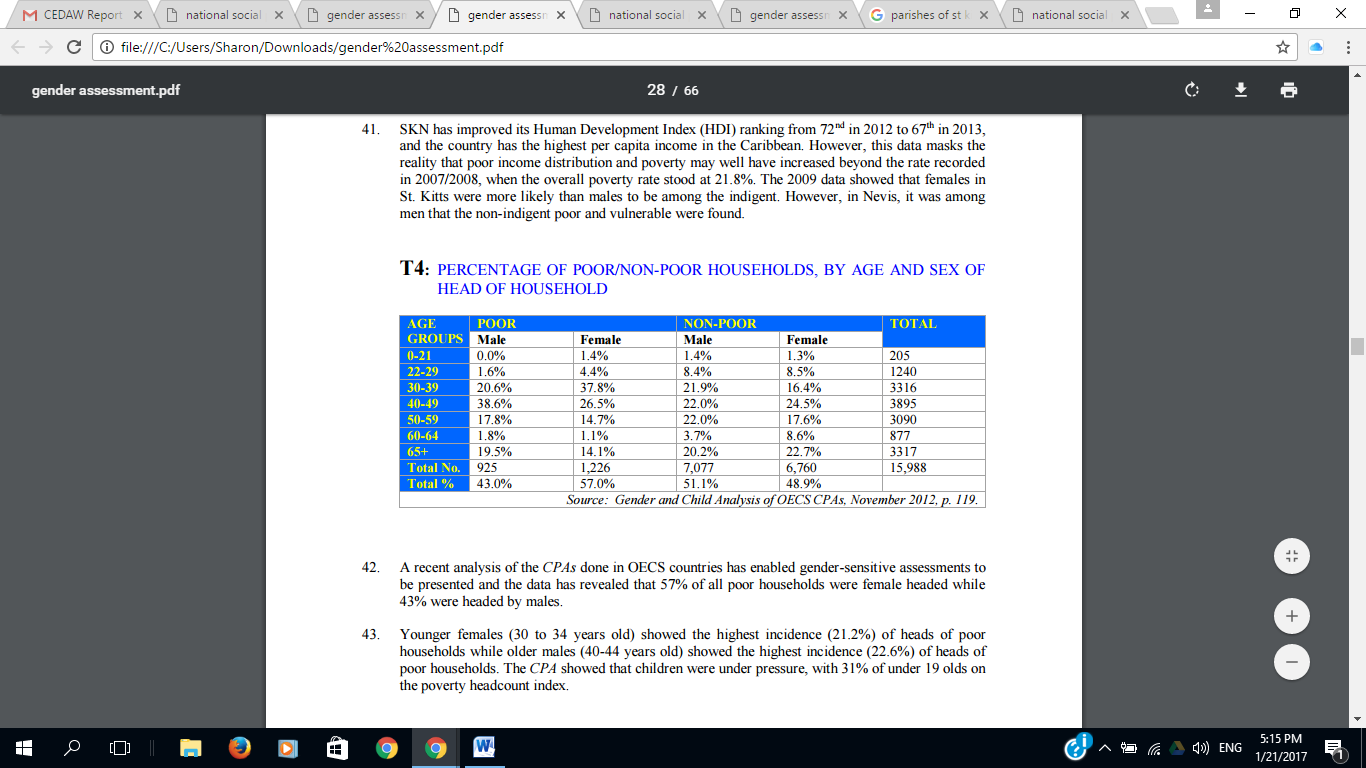 51.	Los hombres y las mujeres tienen experiencias muy distintas de la pobreza y sus impactos. La falta de empleo y la pobreza hacen que las mujeres dependan más de los hombres para obtener apoyo financiero incluso para atender a las necesidades básicas de sus familias. Las mujeres informaron de que esto las ponía en desventaja en las relaciones en términos de poder, lo que crea vulnerabilidad. Los siguientes extractos de la evaluación de la pobreza en el país ilustran la percepción de las mujeres:		“Mi novio es el único que trabaja; si deja de trabajar, no puedo conseguir comida.”		“Los hombres quieren controlarte y ponerte restricciones, se sienten al mando porque traen el dinero.”		“No tengo dinero, así que tengo que depender del hombre con el que vivo para lo que quiero. No me gusta cómo nos trata a mí y a los niños, pero tengo que mantener la boca cerrada porque tenemos que comer.”		“Los hombres sienten que pueden aprovecharse de ti.”		“No estoy trabajando y no tengo hombre; ningún hombre va a quererme, me verá como una carga. Un hombre quiere una mujer que pueda valerse por sí misma.”Fuente: Country Poverty Assessment, St. Kitts and Nevis 2007/08 (vol. 1), pág. 148.		Artículo 6 
Supresión de la explotación de la mujer52.	El Comité instó a que se enjuiciara y castigara a los tratantes de personas y proxenetas, a que se intensificaran los esfuerzos por combatir la violencia contra las mujeres y las niñas y a que se aumentara la prestación de servicios a las víctimas de la violencia. También se recomendó adoptar un enfoque de tolerancia cero en lo que respecta al abuso sexual de las niñas, el enjuiciamiento y la rehabilitación de los delincuentes, programas de educación dirigidos a hombres y niños para prevenir la violencia, y cambiar las tradicionales actitudes negativas hacia las mujeres. Otras recomendaciones fueron la recogida de datos desglosados por sexo sobre el consumo de drogas y alcohol y sobre su posible relación con la violencia contra la mujer, y la aplicación de medidas preventivas para aliviar la adicción de los jóvenes a todo tipo de drogas.53.	La prostitución sigue siendo ilegal en Saint Kitts. Dentro de la economía no legal, las mujeres están involucradas en la prostitución y las mujeres inmigrantes utilizan esta actividad como una estrategia de supervivencia. Varias mujeres también practicaban relaciones sexuales transaccionales para llegar a fin de mes. El Programa Nacional de Lucha contra el Sida ha establecido una relación de trabajo con esos grupos vulnerables y ofrece programas para educar sobre los derechos humanos, la tolerancia y las opciones. Las trabajadoras y trabajadores sexuales y las mujeres que intercambian sexo por dinero reciben educación sobre el VIH, las infecciones de transmisión sexual (ITS) y el uso de preservativos, y también se benefician de la distribución de preservativos y lubricantes. El Programa Hermana se centra en el sida y las ITS y está dirigido a las mujeres en una situación vulnerable y que practican relaciones sexuales transaccionales. El Programa se basa en que las mujeres identifiquen a sus semejantes y colaboren con ellas, adoptando un enfoque de “cada una contacta con una” donde “las hermanas informan a las hermanas”. 54.	Se ha introducido legislación para hacer frente a la trata de personas. La Ley de Prevención de la Trata de Personas de Saint Christopher y Nevis establece en su capítulo 4.40 que es “una ley que prescribe medidas para prevenir y combatir la trata de personas, prestando especial atención a las víctimas que son mujeres y niños, y que contempla cuestiones conexas o relacionadas” (cita traducida). En virtud del artículo 3 de esta ley, la trata de personas es un delito y las personas que lo cometan pueden ser castigadas con una pena de prisión de 20 años, una multa de 250.000 dólares, o una multa aparejada con una pena de prisión. 55.	La tasa de embarazos en la adolescencia es elevada. Varias estudiantes cuya edad es menor de la de consentimiento (16 años) quedan embarazadas y en muchos casos el padre es un varón de más edad. Sin embargo, hay pocos indicios de que estos hombres sean procesados por estupro o de que existan programas de intervención que se ocupen específicamente de este problema. Los embarazos de menores tienen asociado un estigma social, pero tanto en Saint Kitts como en Nevis se toman medidas para que las estudiantes terminen su educación y accedan a la formación para ingresar en la fuerza laboral. La ausencia de servicios de guardería por la tarde y la noche a menudo impide que las mujeres aprovechen los programas de educación para adultos, aunque se dispone de servicios privados de niñeras. Existe una disparidad entre la edad de consentimiento y la mayoría de edad (18 años), momento en el que los jóvenes pueden emprender legalmente actividades de adulto, como votar, comprar alcohol y contraer matrimonio. 56.	La violencia doméstica es la forma más común de violencia de género que afecta predominantemente a mujeres y niñas. En 2016, se registraron 20 casos de violencia doméstica en el Departamento de Accidentes y Urgencias del Hospital General Joseph N. France en Saint Kitts. Las cifras revelaron que el 55 % de los autores eran hombres, el 25 % mujeres y el 20 % hermanos o hermanas. En el período 2011-2015 se denunciaron 23 casos de violencia doméstica a la División de Servicios Familiares de Nevis. La Ley sobre la Violencia Doméstica de Saint Christopher y Nevis de 2014 (que es objeto de gestiones para su entrada en vigor) ofrece una mayor protección a las víctimas de la violencia en el hogar. La ley impone a todo agente de policía la obligación de informar de sus derechos a la víctima y al solicitante y les da derecho a solicitar una orden de protección. En virtud del artículo 47 de dicha ley, “Quien contravenga cualquier prohibición, condición u obligación u orden impuesta en virtud de la presente Ley y para la que no se haya estipulado una pena, comete un delito y podrá ser condenada en juicio sumario a una multa no superior a 10.000 dólares o a una pena de prisión no superior a cinco años, o a ambas cosas” (cita traducida). Solo en 2017 se denunciaron 357 casos de violencia doméstica en la Federación de Saint Kitts y Nevis. Según datos de la Real Fuerza de Policía de Saint Christopher y Nevis, en el período 2005-2017 se produjeron 24 muertes de mujeres (de 15 años o más). Las estadísticas incluyen la muerte de la pareja íntima o expareja, el femicidio y las mujeres víctimas de homicidio. 57.	La policía y otros interesados están adoptando medidas de reforma interna para elaborar y aplicar protocolos que respondan mejor a la violencia de género. Debido al aumento de los casos de delitos sexuales, en 2012 se creó una Dependencia Especial para Víctimas dentro de la Real Fuerza de Policía de Saint Christopher y Nevis. La Dependencia funciona ahora en sus propios locales independientes, está dirigida por una mujer policía y cuenta con seis agentes en total, de los cuales cinco son mujeres (83 %). En estrecha colaboración con el Departamento de Servicios Sociales, la Dependencia se ocupa de cuestiones como la violencia doméstica y el maltrato infantil. Los agentes están especialmente capacitados para identificar e investigar las denuncias que se produzcan en el seno de la familia. Desde el establecimiento de la Dependencia se ha producido un aumento significativo de las denuncias de casos de violaciones debido a una mayor sensibilización. Un logro importante fue la puesta en marcha, en noviembre de 2018, del Protocolo Nacional de Denuncias y Respuesta a la Violencia Doméstica y Sexual en Saint Kitts y Nevis, elaborado conjuntamente con los interesados. 58.	La encuesta social sobre la violencia contra los niños y las mujeres (UNICEF, 2014) en Saint Kitts y Nevis reveló que el 44 % de las personas entrevistadas creían que la violencia doméstica era un problema importante. No todos los casos de violencia doméstica se denuncian, por diversas razones, entre ellas la dependencia económica (79 %) y emocional (72 %) con respecto al maltratador, la creencia de que las autoridades no actuarán en respuesta a una denuncia (61 %) y la convicción de que la investigación tomaría demasiado tiempo y resultaría inútil (50 %). El temor a las represalias del agresor o el miedo a ser objeto de más actos de violencia también impiden que las mujeres se decidan a denunciar. Algunas mujeres también pueden tolerar el maltrato doméstico como mecanismo de supervivencia. Las mujeres no están dispuestas a presentar denuncias por violencia doméstica debido al temor al estigma, a que prefieran mantener el asunto en privado, a la falta de apoyos del sistema de justicia y al acceso insuficiente a los servicios y la asistencia social. La renuencia a denunciar incidentes también puede interpretarse como una falta de confianza en el proceso judicial. 59.	No existe una línea telefónica gratuita oficial para denunciar incidentes de violencia doméstica, ni tampoco un centro de acogida establecido para las mujeres que huyen del maltrato, ya que en una isla pequeña no es posible garantizar el anonimato y la seguridad. Sin embargo, el Departamento de Asuntos de Género gestiona un teléfono móvil de guardia al que las personas pueden llamar para recibir asesoramiento o asistencia. Este número de teléfono se publica en el material publicitario del Departamento y en su plataforma de medios sociales. Pueden presentarse denuncias a un funcionario del Departamento de Asuntos de Género, que está obligado a escuchar la denuncia y explicar los servicios y opciones disponibles. Se están llevando a cabo conversaciones entre el gobierno y las ONG para proporcionar una casa segura con la participación de una alianza público-privada. Mientras tanto, se puede obtener un hogar seguro temporal en residencias privadas o, en circunstancias excepcionales, en un hotel. El Departamento de Asuntos de Género puede ofrecer cierto apoyo a las familias en lo que respecta a la ayuda para el pago del alquiler, la obtención de un colchón u otras cuestiones. Pueden obtenerse órdenes de protección para las víctimas en virtud de la Ley sobre la Violencia Doméstica de 2014. Entre los recursos de que disponen las víctimas figuran la policía (Dependencia Especial para Víctimas), la Dependencia de Asesoramiento (en Saint Kitts) y el Departamento de Servicios Sociales, que ofrecen diversos servicios de atención y protección, incluido el asesoramiento a las personas, las familias y los hombres que cometen maltrato en el hogar. El Gobierno ofrece el servicio de asesoramiento, pero este no está disponible en Nevis. En 2019 el acceso a la atención de la salud en Nevis se hará más efectivo mediante el establecimiento de una Dependencia de Asesoramiento en el Ministerio de Salud. 60.	En un esfuerzo por abordar y reducir los incidentes de violencia en el hogar, el Departamento de Asuntos de Género se dirigió a las estudiantes jóvenes para impartirles capacitación en materia de desarrollo personal con el fin de aumentar su autoestima y su amor propio. Se ha adoptado un enfoque integral y se han establecido asociaciones estratégicas con grupos cívicos, iglesias, organizaciones y el Ministerio de Salud. El Departamento de Asuntos de Género, en asociación con el Consejo Nacional de la Mujer y el Consejo Nacional del Hombre, trabaja con hombres y mujeres dentro y fuera de las prisiones, impartiendo sesiones de capacitación destinadas a cambiar las mentalidades y los comportamientos de hombres y mujeres para erradicar la violencia de género en la sociedad. El Programa de Masculinidad del Departamento de Asuntos de Género incluye un programa de aptitudes de relación, cuyos componentes incluyen habilidades de negociación y comunicación efectiva. Es un programa de intervención en materia de violencia, dirigido a los maltratadores, que abarca alternativas a la violencia, debates sobre los estereotipos de género, la ley y la gestión de la ira. El programa de educación sobre salud y vida familiar que se imparte en las escuelas abarca la violencia doméstica y de género. Los 16 Días de Activismo contra la Violencia de Género (25 de noviembre a 10 de diciembre) se observan con una campaña y eventos y actividades de sensibilización pública; por ejemplo, la alianza con los medios de comunicación para difundir la realidad de la violencia doméstica en los hogares y las mentes de la nación utilizando una serie de animaciones para retratar diversos escenarios. Durante este período, también se transmite el mensaje en las escuelas mediante charlas educativas y la participación de los niños de la escuela secundaria en actividades de sensibilización pública. En Nevis se están llevando a cabo programas de sensibilización en materia de género relacionados con la violencia de género, facilitados por la División de Asuntos de Género en una variedad de formatos, como seminarios, dramas, entrevistas y otros. Entre los temas presentados y debatidos figuran el tratamiento de las actitudes generacionales, la comprensión de los impactos económicos en la sociedad, la obtención de poder para el cambio, el maltrato cometido por los hombres y el empoderamiento de las comunidades.61.	En los anuncios de interés público emitidos en la radio nacional se han utilizado escenarios que presentan voces de mujeres para concienciar y educar al público en general a fin de que reconozca los posibles signos de abuso de menores, por ejemplo, la captación de menores por parte de adultos con fines sexuales y la violencia facilitada por la tecnología, por ejemplo, las graves consecuencias del acoso cibernético. Además, el sitio web del Ministerio de Educación ofrece información y asesoramiento exhaustivos a los padres y a los niños sobre la seguridad en Internet. 62.	El Protocolo de Denuncias y Respuesta a la Violencia Doméstica y Sexual se elaboró con el apoyo de la Organización Panamericana de la Salud (OPS) y el Fondo de Desarrollo de las Naciones Unidas para la Mujer (UNIFEM). El Departamento de Asuntos de Género se encarga del Protocolo, que funciona como guía para los principales organismos que participan en la prestación de servicios. Después de realizarse actualizaciones, con el apoyo del Departamento Jurídico y de la Magistratura, y de recibirse la aprobación del Gabinete, el Protocolo se puso en marcha oficialmente en noviembre de 2018. La capacitación de los principales interesados en la utilización del Protocolo forma parte del proceso de aplicación previsto para 2019. Se han acelerado aún más los esfuerzos en esta esfera con una propuesta de plan estratégico sobre la violencia de género. 63.	La encuesta social sobre la violencia contra los niños y las mujeres (UNICEF, 2014) en Saint Kitts y Nevis reveló que el 49 % de las personas entrevistadas creían que los abusos sexuales de niños eran un motivo importante de preocupación. Las razones que se dan para no denunciar los incidentes van desde el temor a las consecuencias negativas de la denuncia (81 %), la vergüenza (77 %), la creencia de que no se actuará ante las denuncias de abuso infantil (58 %) y la duración del proceso judicial (53 %). Se dan casos de explotación y abuso sexuales de niños, así como de relaciones sexuales transaccionales entre adolescentes, pero rara vez son objeto de enjuiciamiento. Asimismo, hay pocos datos que apoyen la existencia de la explotación sexual comercial de los niños. Entre las leyes que prohíben la explotación comercial de los niños figura la Ley de Prevención de la Trata de Personas de 2008, y la Ley de Delitos Electrónicos de 2009.64.	Los casos denunciados de maltrato infantil han experimentado un aumento constante. El perfil de género de los niños maltratados indica que el número de niñas que sufren maltrato es mayor que el de niños. Los principales casos denunciados de maltrato infantil son el descuido, el maltrato físico y el abuso sexual. El número de niñas afectadas por abusos sexuales es significativamente mayor que el de niños. En el período comprendido entre 2012 y 2014 se registraron 60 casos de abuso sexual de niños, de los cuales 48 (el 80 %) correspondían a niñas. Entre los años 2012 y 2013, las niñas representaron el 70 % de las víctimas de abusos sexuales (con 7 y 14 casos respectivamente); esta cifra tuvo un marcado aumento hasta alcanzar el 90 % (27 casos) en 2014. Durante el mismo período de tiempo, las niñas representaron el 55 % y el 57 % de los casos de descuido y maltrato físico, respectivamente.65.	La Ley relativa a la Junta de Libertad Provisional y Bienestar Infantil, de 1994, dispone el cuidado y la protección de los niños y obliga a los profesionales a informar de todos los casos de maltrato y de las sospechas del mismo. En dicha ley se definen las funciones y facultades de la Junta de Bienestar Infantil, entre las que figuran la recepción e investigación de denuncias de maltrato y, cuando proceda, la entrega de copias de esas denuncias e investigaciones al Fiscal General, al Comisionado de Policía y al Director del Ministerio Público. También se prestan servicios para la delincuencia juvenil y la asistencia residencial. Las responsabilidades técnicas conferidas a la Junta para ejecutar los servicios de protección de la infancia en virtud de la Ley de Cuidados y Adopción de la Infancia de 2013 son una anomalía en comparación con otros modelos de práctica en la región. Los problemas estructurales y de recursos humanos obstaculizaron el cumplimiento de este mandato por parte de la Junta, lo que provocó retrasos en el caso de los niños que necesitaban atención y protección. La ley permite que la Junta solicite la asistencia de los organismos de protección de la infancia y, en realidad, son los Servicios de Libertad Vigilada y Protección de la Infancia los que ejecutan la prestación de servicios.66.	En cuanto a la atención de los niños víctimas de maltrato, el Hogar Infantil Saint Christopher tiene la condición de ONG y recibe a niños de 4 a 19 años. Los niños residen en el hogar temporalmente hasta que se puedan conseguir modalidades alternativas de cuidado mediante la colocación en hogares de guarda, la adopción o la acogida por miembros de la familia ampliada. Se prefiere la colocación en hogares de guarda, y en 2017, 48 niños fueron acogidos en 45 de estos hogares. 67.	El Gobierno de Saint Kitts y Nevis afirmó su compromiso de abordar las cuestiones relacionadas con el abuso sexual y el incesto de los niños mediante el lanzamiento de la Campaña Oso Azul en octubre de 2013. Como parte de una iniciativa regional, y con el patrocinio del UNICEF, la campaña local, denominada oficialmente “Romper el silencio: Campaña Oso Azul para la prevención del abuso sexual de los niños”, hace un llamamiento en pro del empoderamiento a través de la educación. Se llevaron a cabo actividades de concienciación en escuelas, iglesias y medios de comunicación; y se impartió formación al personal docente a fin de proporcionarle los conocimientos necesarios para identificar los signos de abuso. Se ha redactado un Protocolo Nacional de Protección de la Infancia, que pretende ser un marco para proteger a los niños que son o pueden ser víctimas de malos tratos y descuido, y proporciona orientación a los organismos y profesionales que intervienen en los casos de maltrato infantil. Los consejeros tienen el deber de informar sobre los problemas que afectan a los niños. 68.	Entre los programas de concienciación pública figura la Semana de la Prevención del Maltrato Infantil. A pesar de los mecanismos establecidos para llevar a los delincuentes ante la justicia, la falta de cooperación de los padres a veces frustra el proceso. La costumbre de algunos padres de aceptar un soborno da lugar a que los casos contra los pedófilos no sean enjuiciados en los tribunales. El Ministerio de Asuntos de Género ha presionado sin éxito para que se tomen medidas que prohíban esta práctica. 69.	Existe preocupación por el uso y la producción de marihuana, especialmente entre los jóvenes. Las fuerzas del orden han tenido un éxito limitado en la lucha contra el comercio y el tráfico de drogas. En el momento de redactar este informe no se dispone de datos sobre el consumo de drogas y alcohol ni sobre su posible relación con la violencia contra la mujer. La salud mental y el uso indebido de sustancias constituyen una de las esferas prioritarias del Plan Estratégico Nacional de Salud (2017-2021). Con la reciente capacitación de 35 especialistas en prevención y tratamiento de drogas, se prevé que se logren progresos en la acción en salud mental y contra el uso indebido de sustancias. 70.	La Federación de Saint Kitts y Nevis apoya las iniciativas de la CARICOM y trabaja en colaboración con otros jefes de gobierno de la CARICOM. El Primer Ministro, el honorable Dr. Timothy Harris, ha participado directamente en la tarea de señalar a la atención de los dirigentes de la CARICOM las prioridades relativas a la mujer en su calidad de portavoz principal del cuasi-Gabinete de la CARICOM encargado de los recursos humanos, la salud y el VIH/sida. En febrero de 2017, se hicieron progresos adicionales para poner fin a la violencia doméstica y promover la salud de las mujeres y los niños. La iniciativa “Cada mujer caribeña, cada niño caribeño” tiene por objeto mejorar la vida de las mujeres, los adolescentes y los niños, prestando especial atención a la violencia contra las mujeres y los niños (incluida la trata de personas), los embarazos en la adolescencia, el cáncer cervicouterino y la transmisión del VIH de madre a hijo. En Saint Kitts y Nevis se alcanzó un importante logro en 2017 con la erradicación de la transmisión del VIH y la sífilis de madres a hijos, validada por la Organización Panamericana de la Salud (OPS) y la Organización Mundial de la Salud (OMS). A fin de mantener la eliminación de la transmisión maternoinfantil del VIH y la sífilis de la madre al niño (ETMI), el Ministerio de Salud facilita el Comité de ETMI y llevará a cabo el ejercicio de validación global de ETMI, que debe practicarse cada dos años, para evaluar el programa de ETMI del país. Se tienen en cuenta factores como la calidad y la exactitud de los mecanismos de reunión de datos, los derechos humanos y la evaluación de las mujeres que viven con el VIH y su participación en los procesos de adopción de decisiones.71.	En lo que respecta a los defensores nacionales de los derechos humanos, la Oficina del Defensor del Pueblo es la institución de derechos humanos más próxima a ellos. El Ministerio de Relaciones Exteriores, en colaboración con el Ministerio de Desarrollo Comunitario, también ha impartido formación en materia de derechos humanos a personas en toda la administración pública. El Ministerio de Relaciones Exteriores ha creado un mecanismo nacional de seguimiento y examen de los derechos humanos, un proceso dotado de un mandato gubernamental para los derechos humanos y su aplicación y promoción. El Comité interactúa con varios ministerios competentes.		Parte II		Artículo 7 
Vida política y pública 72.	El Comité expresó preocupación por que las mujeres no estuviesen suficientemente representadas en puestos de toma de decisiones y en los órganos políticos, en particular el Parlamento. Entre las recomendaciones figuraba el establecimiento de diversas opciones y programas legales, administrativos y políticos a fin de mejorar el acceso de la mujer a la toma de decisiones y su participación, incluidas medidas para alentar a las mujeres a elegir la carrera diplomática.73.	En 2005 el Departamento de Asuntos de Género puso en marcha el primer instituto democrático para aumentar la participación de la mujer en el proceso político. Esto se reprodujo en Nevis en 2006 y posteriormente se formaron dos grupos de mujeres. Un total de 150 mujeres recibieron capacitación en materia de gobernanza y democracia, pero no fue posible ampliar la iniciativa debido a la falta de fondos.74.	Todavía hay relativamente pocas mujeres representadas en el Gobierno. La representación femenina constituye el 20 % del Gobierno Federal de Saint Kitts y Nevis, que comprende una Asamblea Nacional única con 11 representantes electos al Parlamento (de ellos una mujer) y cuatro senadores (de ellos dos mujeres). El Gabinete de Saint Kitts está compuesto por nueve ministros, entre ellos una mujer (11 %). De los seis miembros del Gabinete de la Administración de la isla de Nevis, uno es mujer (17 %). Entre los puestos políticos ocupados por mujeres se encuentran los de presidenta del partido, primera mujer Secretaria del Gabinete (2015), Vicepresidenta de la Asamblea Nacional de Saint Kitts y Nevis (2016), primera mujer elegida líder adjunta de un partido político importante (2017) y Vicegobernadora General de Nevis (2018).75.	Existe un diálogo continuado sobre la participación y la implicación de la mujer en la vida política. En noviembre de 2016, el Primer Ministro de Nevis se reunió con representantes de la Secretaría del Commonwealth en el marco de una iniciativa del Commonwealth para promover el liderazgo político de la mujer en el Caribe. El propósito de la visita a Nevis fue consultar con los partidos políticos y explorar los desafíos que enfrentan las mujeres en la vida política con miras a comprender por qué tan pocas mujeres participan en la política. En el informe de la Secretaría del Commonwealth titulado “Women and Political Parties in Five Small States of the Caribbean” (Las mujeres y los partidos políticos en cinco pequeños Estados del Caribe), publicado en 2018, se identificaron los problemas y se propusieron varias soluciones a las actitudes condescendientes hacia las mujeres parlamentarias, las campañas negativas, los recursos económicos limitados, el sesgo de la infraestructura en materia de género y las limitaciones de tiempo relacionadas con el papel polifacético de la mujer. El informe de la Conferencia sobre el Foro Subregional de la Mujer sobre los Objetivos de Desarrollo Sostenible (marzo de 2017) puso de manifiesto el reconocimiento de las barreras económicas, sociales y políticas que impiden el avance político de la mujer en lo que respecta a la independencia de los ingresos, la financiación de las campañas, la estructura de los partidos y el compromiso y/o las expectativas familiares. En junio de 2017, la Oficina en Saint Kitts y Nevis acogió la 42ª Conferencia Regional de la Asociación Parlamentaria del Commonwealth, que constituyó una nueva plataforma para el examen de la cuestión. En un foro de debate sobre “temas candentes”, la segunda parte se tituló “En pos de aumentar la participación política de la mujer” y entre los ponentes figuró la senadora Akilah Byron-Nisbett (del Parlamento de Saint Kitts y Nevis), y los parlamentarios examinaron esta cuestión fundamental.76.	Como parte de las actividades de celebración del Día Internacional de la Mujer de 2018, se celebró en Nevis un seminario de motivación con el tema seleccionado localmente “Presionar para el progreso: transformar la vida de las mujeres”. Entre los temas abordados figuraron “Orgullo de sí misma”, pronunciado por la honorable senadora Akilah Byron-Nisbett, y “Confianza, porte y coraje: inspirar a una nueva generación de mujeres en la representación política y el liderazgo”, pronunciado por la honorable Marcella Liburd (Parlamentaria de la Asamblea Nacional). Asistieron al seminario 69 mujeres (96 %) y 3 hombres (4 %). En 2019 se prevé la puesta en marcha de un programa sobre la mujer en el liderazgo político, facilitado por el Departamento de Asuntos de Género de Nevis. 77.	Se ha dialogado mucho sobre la aparente falta de interés de las mujeres en participar en la política. Son muchos los factores que contribuyen a las dificultades con que tropiezan las mujeres para entrar en la vida política. Entre ellos figuran motivos culturales, la falta de tiempo resultante del tiempo dedicado al trabajo no remunerado, la falta de financiación y de recursos para sostener las campañas políticas, y el acoso por motivos de género. En este momento no hay ninguna medida especial de carácter temporal para abordar esta cuestión.78.	Está aumentando el número de mujeres que ascienden a posiciones de liderazgo. En el sector público hay más mujeres que ocupan puestos directivos superiores, y tienen una presencia especialmente dominante en el cargo de secretaria permanente. Las mujeres también desempeñan funciones de liderazgo en ONG, escuelas e instituciones religiosas. En el Ministerio de Relaciones Exteriores las mujeres representan el 50 % de los puestos de embajador y comisionado en las embajadas en el extranjero. Otros ejemplos de liderazgo femenino de alto nivel dentro de la Federación incluyen los cargos de Directora del Servicio Médico y Secretaria de Prensa del Primer Ministro. Aproximadamente el 80 % de los abogados del Estado son mujeres. En septiembre de 2017, la primera mujer que ocupó el cargo de Vicegobernadora General en funciones prestó juramento en Nevis, a lo que siguió el nombramiento de la Vicegobernadora General, la honorable Hyleeta Liburd, en agosto de 2018. Es evidente que se han hecho grandes progresos, pero siguen existiendo algunos problemas; se observa que existe una brecha salarial de género cuando los salarios no están regulados por ley.79.	Según cifras de la fuerza policial (septiembre de 2013), el 27 % de los agentes de policía eran mujeres. Las mujeres eran más numerosas que los hombres únicamente en el rango de agente especial, con un 63 %. En 2016 se nombró a la primera mujer Comisionada Auxiliar de la Policía (que también había sido la primera mujer en convertirse en superintendente en 2013). 		Artículo 8 
Representación y participación internacionales80.	Como Estado Miembro de las Naciones Unidas, la Federación de Saint Kitts y Nevis participa activamente en el programa para el adelanto de la mujer. En enero de 2006, Saint Kitts y Nevis firmó el Protocolo Facultativo de la Convención sobre la Eliminación de Todas las Formas de Discriminación contra la Mujer, consolidando así su compromiso con las cuestiones relativas a la mujer. No se han presentado denuncias individuales en virtud del Protocolo.81.	Saint Kitts y Nevis está representado en los períodos de sesiones anuales de la Comisión de la Condición Jurídica y Social de la Mujer. Esta es el órgano intergubernamental mundial dedicado exclusivamente a promover la igualdad entre los géneros y el empoderamiento de la mujer. 82.	Saint Kitts y Nevis estuvo representada en la conferencia de la Asociación de Mujeres en el Sector Marítimo del Caribe celebrada en las Islas Caimán (septiembre de 2016). La conferencia proporcionó un foro regional para que las mujeres en el sector marítimo intercambiaran mejores prácticas y examinaran las nuevas tendencias de desarrollo en el contexto de los derechos y el acceso de la mujer. Una de las actividades incluyó una visita a escuelas para promover las carreras en el sector marítimo entre las jóvenes.83.	El Día de la Mujer Emprendedora es una iniciativa que celebra y empodera a las mujeres de 144 países de todo el mundo mediante el apoyo y el desarrollo empresarial. Se celebra oficialmente un día de noviembre en todo el mundo; en 2016, Saint Kitts y Nevis estuvo representada por la Sra. Telojo “Telly” Valerie Onu por segundo año consecutivo.84.	El sector público, el sector privado y la sociedad civil celebran en toda la Federación el Día Internacional de la Mujer (8 de marzo) y el Día Internacional de la Eliminación de la Violencia contra la Mujer (25 de noviembre). Los equipos de Asuntos de Género de ambas islas utilizan las celebraciones de esos días como oportunidades para concienciar sobre los derechos y responsabilidades de la mujer y ponerlos de relieve. Por ejemplo, durante el mes de marzo, las actividades para conmemorar el Día Internacional de la Mujer incluyen un servicio religioso, una declaración del Ministro, ceremonias de entrega de premios en las que se reconocen y celebran los logros y la contribución de las mujeres, charlas sobre la salud de la mujer, presentaciones en los lugares de trabajo y debates radiofónicos. 		Artículo 9 
Nacionalidad85.	Los niños adquieren la ciudadanía por nacimiento. Los niños nacidos de padres ciudadanos que residen en el extranjero pueden ser registrados por cualquiera de los padres. El capítulo VII, artículo 92, de la Constitución protege la igualdad de derechos del hombre y la mujer en lo que respecta a la obtención del permiso de residencia y de empleo para el cónyuge en circunstancias en que este no sea nacional. La ciudadanía de un extranjero no se pierde por divorciarse del cónyuge mediante el cual se obtuvo la nacionalidad o la defunción de este. El capítulo II, artículo 14, de la Constitución protege la libertad de movimiento. Su redacción no distingue entre hombres y mujeres. 86.	Saint Kitts y Nevis es signatario de la Convención sobre los Derechos del Niño, cuyo artículo 8 dispone el derecho del niño a tener un nombre, una nacionalidad y relaciones familiares.		Parte III 		Artículo 10 
Educación87.	En virtud de la Ley de Educación de Saint Christopher y Nevis de 2005, todas las personas tienen derecho a recibir un programa educativo adecuado a sus necesidades. En el apartado 28 se prohíbe la discriminación por motivo de raza, lugar de origen, opiniones políticas, color, credo y sexo, entre otros. En los últimos decenios se han hecho progresos notables en el acceso a la educación, pero la Federación aún no ha alcanzado un nivel significativo de acceso a la educación superior. Inevitablemente, las cuestiones de acceso están directamente vinculadas a la equidad. Actualmente no se dispone de datos desglosados sobre los grupos que se ven marginados por desventajas sociales y culturales, aislamiento geográfico u otras circunstancias. 88.	El progreso económico de la mujer se ve favorecido por la red de centros de desarrollo de la primera infancia, gestionada por el Gobierno en toda la isla. Estos centros, establecidos en un principio para ayudar a las mujeres de bajos ingresos, han evolucionado y ahora atienden a residentes de ingresos medios y permiten que las mujeres entren en la fuerza de trabajo. Los centros atienden a niños desde el nacimiento hasta los 5 años de edad, funcionan entre las 8.00 y las 17.30 horas y ofrecen atención y educación de alta calidad para la primera infancia y preparan a los niños para la escuela. Dentro de la Federación hay 19 centros públicos y 95 centros privados, con más de 100 profesionales autorizados para dirigir esas instalaciones. Estos servicios ayudan a las mujeres a encontrar un equilibrio entre el trabajo, las responsabilidades como cuidadoras y la participación en la vida pública. En el marco del Plan Sectorial de Educación 2017-2021 se ha aumentado el número de espacios para la primera infancia. Los servicios privados están regulados y supervisados por la Junta de Bienestar Infantil. A los padres y tutores de los niños inscritos en los centros públicos se les cobra una tasa nominal semanal de 15 dólares del Caribe Oriental por niño, en comparación con los 25 a 45 dólares que se cobran por niño en las guarderías privadas. Hay una subvención estatal y se aprovechan al máximo las instalaciones de gestión pública. El Ministerio de Salud, en colaboración con los centros de salud, trabaja en estrecha colaboración con las guarderías de la primera infancia para proporcionar vacunas y abordar cualquier problema de salud. No existe un requisito obligatorio para que los niños se inscriban, por lo que es posible que algunos niños no tengan un entorno estimulante o personal de guardería capacitado. Para abordar esta cuestión, un funcionario imparte formación básica en materia de cuidado de niños a las personas en el hogar familiar que se encargan de los cuidados, en el marco de los programas “Llegar a aquellos a los que no llega nadie” y “Expansión preescolar”. Los centros públicos y privados pueden recibir capacitación gubernamental.89.	El examen de la política educativa de Saint Kitts y Nevis (2016) reveló que casi se ha logrado la paridad entre los géneros en la enseñanza primaria y secundaria (de 2003 a 2012). No se disponía de datos sobre el número de estudiantes que abandonan la escuela secundaria, pero aproximadamente el 71 % de los estudiantes se presentan a los exámenes para obtener el Certificado de Educación Secundaria del Caribe (CSEC), lo que sugiere que casi el 30 % de los estudiantes de enseñanza secundaria no la terminan. El número de mujeres que continúan su educación hasta el nivel terciario es mayor que el de hombres.90.	En el cuadro que figura a continuación se muestran las matriculaciones en las materias del CSEC, por sexo y materia. Los datos revelan disparidades de género a favor de las niñas, que superan a los niños en casi dos tercios (63,7 %). Pocas niñas iniciaron asignaturas técnicas; dentro de las ciencias, la materia que más eligieron fue la biología. La elección de la asignatura es inclusiva y todos los estudiantes tienen el mismo acceso. El predominio de las mujeres en la educación también se refleja en los Premios Académicos Nacionales. 		Cuadro 2		Saint Kitts y Nevis: matriculaciones en el Certificado de Educación Secundaria del Caribe, por sexo y materia (2012)Fuente: Datos extraídos de Banco de Desarrollo del Caribe, Country Gender Assessment, St. Kitts & Nevis (vol. II), págs. 22 y 23.91.	El Plan para el Sector de la Educación (2017-2021) se centra en mejorar el acceso, la participación y los resultados y hacerlos más equitativos a todos los niveles. El plan aborda cuestiones como las tasas de retención en la enseñanza secundaria (el 19 % de los niños en edad de asistir a la escuela secundaria no están matriculados) y las tasas de abandono escolar (del 30 % para hombres y 17 % para las mujeres). Las mujeres superan a los hombres en las tasas brutas de escolarización en la enseñanza postsecundaria (38 % para las mujeres y 20 % para los hombres) y terciaria (86 % para las mujeres y 47 % para los hombres). Se han creado indicadores clave del desempeño y se han establecido mecanismos de vigilancia y evaluación para los exámenes periódicos (véase el cuadro que figura a continuación).		Cuadro 3		Objetivos de política e indicadores clave del desempeño del Ministerio
de Educación (por sexo)Fuente: Ministerio de Educación (Plan Sectorial de Educación, 2017-2021).92.	Los programas sociales del Gobierno ayudan a los hogares que están en la indigencia a aliviar su carga financiera y mejoran el acceso a la educación. En Saint Kitts existe un programa de alimentación escolar y el Proyecto SELF (Fondo de Educación y Aprendizaje de los Estudiantes) proporciona acceso a los libros de texto y paga el costo de los exámenes. En Nevis, los programas de libros de texto y almuerzos escolares están condicionados al nivel de recursos y existe un programa de alimentación escolar universal para los alumnos de la escuela primaria. En toda la Federación existe un programa de suministro de uniformes y calzado.93.	Los bajos niveles de educación contribuyen a la pobreza y la vulnerabilidad. La mayoría de los hogares más pobres están encabezados por mujeres que no han aprobado ningún examen escolar. 94.	El Programa Nacional de Capacitación Técnica (NSTP) está regido por el Ministerio de Educación y ofrece capacitación no formal, flexible y de corto plazo a los sectores público y privado. Las cifras de matrícula muestran un sesgo de género hacia las ocupaciones tradicionales, como ilustra la prevalencia de estudiantes mujeres matriculadas en los cursos ofrecidos por el NSTP en 2013, concretamente en las áreas de cosmetología (100 %), alimentos y bebidas (89 %) y secretariado (93 %). 		Cuadro 4		Matriculación en el Programa Nacional de Capacitación Técnica (2011)Fuente: Programa Nacional de Capacitación Técnica (datos extraídos de “TVET Policy Review”, 2014).95.	En el nivel terciario, las estudiantes siguen mostrando una propensión hacia las asignaturas tradicionales según el sesgo de género. La División de Enseñanza Técnica Profesional y Estudios de Gestión del Clarence Fitzroy Bryant College ofrece cursos de EFTP que preparan a los estudiantes para un entorno de trabajo moderno. En el cuadro que figura a continuación se indican los campos elegidos que reflejan las esferas en las que es más probable que los estudiantes obtengan un empleo. Las estudiantes también parecen abandonar la escuela en mayor proporción que sus homólogos masculinos en el segundo año. La persistencia de las pautas de género de las materias tradicionales sugiere que siguen imperando las relaciones sociales y culturales arraigadas. 		Cuadro 5		Matriculación en la División de Enseñanza Profesional Técnica y Estudios de Gestión (Clarence Fitzroy Bryant College) por áreas temáticas (2012/13) Fuente: Datos del Clarence Fitzroy Bryant College (extraídos de “TVET Policy Review”, 2014).96.	En lo que respecta a la formación continua y profesional, durante el período de 2017 a 2018 los datos indicaron una tasa de matrícula femenina del 78 % en Saint Kitts y del 75 % en Nevis. Las estadísticas de los programas de licenciatura siguen una pauta similar. Las mujeres aprovechan más las oportunidades de educación superior, lo que también se refleja en la mayoría de los préstamos para estudiantes. 97.	Las partes interesadas reconocen que las asignaturas de ciencia, tecnología, ingeniería y matemáticas (CTIM) conducen a trabajos remunerados con salarios más altos. Aunque no está dirigida específicamente a las estudiantes, la Dependencia de Elaboración de Planes de Estudio del Ministerio de Educación está trabajando para que la educación CTIM se adopte en la Federación. En marzo de 2017, el personal docente delegado de la escuela primaria (del que el 78 % son mujeres) asistió a talleres regionales de formación de profesores de CTIM diseñados para capacitar a los profesores en el uso de la enseñanza de ciencias basada en la indagación y el aprendizaje basado en problemas con el objetivo de animar a los estudiantes a seguir carreras en ciencia e ingeniería. Quince escuelas de la Federación participan en un proyecto patrocinado que tiene por objeto popularizar la ciencia, con miras a aumentar el número de estudiantes que se matriculan en ciencias en el nivel secundario. El proyecto se supervisará durante los próximos tres a cinco años para determinar el aumento del número de estudiantes. Aunque estas iniciativas no tienen un enfoque de género, beneficiarán, por extensión, a las mujeres.98.	El Fondo Fiduciario para Necesidades Básicas (BNTF) es un programa regional de alivio de la pobreza financiado conjuntamente por el Banco de Desarrollo del Caribe y el Gobierno de Saint Kitts y Nevis. Establecido en 1979, el BNTF tiene como objetivo reducir la vulnerabilidad de las comunidades pobres de una manera sostenible y sensible al género. Proporcionaba financiación para proyectos que beneficiaban a las mujeres, como guarderías, centros de salud, escuelas y programas de capacitación para el empleo y para la crianza de los hijos. El programa BNTF estaba en su fase final en 2017. La capacitación directa del BNTF incluía la formación gerontológica, que dotaba a los participantes (en su mayoría mujeres) de aptitudes para cuidar de los ancianos y les proporcionaba una senda de empleo. Al finalizar la formación, se registró a los candidatos en el Departamento de Desarrollo Social y Comunitario como ayudantes domésticos. El BNTF trata de lograr un equilibrio de género, pero reconoce que algunas áreas están dominadas por las mujeres, como el fomento de capacidad para los educadores de la primera infancia. En el marco del programa de formación profesional y técnica, 35 trabajadoras de guarderías recibieron capacitación y certificación y 30 nuevas maestras de preescolar recibieron formación de orientación. Se impartió capacitación en desarrollo empresarial y mejora de las aptitudes para el empleo a 100 mujeres y 65 hombres (incluidos trabajadores de fábricas) y se proporcionaron subvenciones para la puesta en marcha de empresas. Esto tuvo un gran éxito y está previsto hacer un seguimiento de los participantes. 		Artículo 11 
Empleo99.	Preocupaba al Comité que, que si bien las mujeres tenían un nivel de educación que sobrepasaba al de los hombres, esto no había supuesto su promoción a puestos de responsabilidad ni tampoco un incremento de los ingresos económicos de las mujeres. Entre las recomendaciones figuraba la adopción de leyes que garantizasen igual remuneración por igual trabajo y de medidas para abordar la situación de las mujeres desempleadas. Se observó una falta de datos estadísticos desglosados por género en el sector de la economía y sobre el acoso sexual en el trabajo.100.	Está aumentando el número de mujeres que se gradúan en escuelas, colegios y universidades; sin embargo, esto no se refleja en las posiciones de liderazgo. Se está produciendo un cambio gradual y está aumentando el número de mujeres que ascienden a puestos de liderazgo. En el año 2014 se observó una proporción equitativa de hombres y mujeres en el cargo de Secretario Permanente en Saint Kitts, que tradicionalmente ocupaban hombres. El número de mujeres que desempeñaban el cargo de jefas de departamento era menor. En Nevis, el 15 % de los puestos de Secretario Permanente y el 28 % de los de jefe de departamento estaban ocupados por mujeres. 101.	En la industria azucarera eran patentes las desigualdades en el empleo y en la remuneración. Las mujeres constituían la mayoría de los trabajadores en funciones elementales (tareas no cualificadas y las peor pagadas). Cuando la industria azucarera de Saint Kitts cerró el 30 de julio de 2005, se perdieron más de 1.000 puestos de trabajo. Se identificó como grupo vulnerable a los trabajadores azucareros desplazados, en particular los de comunidades rurales remotas, debido a sus limitadas aptitudes y a las dificultades que experimentan para conseguir un empleo alternativo. Se impartió capacitación mediante el Fondo Fiduciario para Necesidades Básicas y la EFTP, pero el desequilibrio entre los géneros era evidente porque muchas mujeres tenían un bajo nivel de educación y no tenían la voluntad o la capacidad de participar en una reconversión. Históricamente, los hombres habían buscado formas alternativas de empleo durante la “temporada baja” de la industria azucarera y, por lo tanto, estaban en mejores condiciones de adaptarse y aprovechar las oportunidades de capacitación. 102.	Las oportunidades de empleo están segregadas tradicionalmente por género; por ejemplo, los hombres dominan en los campos de la mecánica y la construcción, mientras que las mujeres se concentran en las industrias de fabricación ligera y de servicios. En la agricultura, los hombres realizan actividades agrícolas y las mujeres comercializan los productos. Los hombres tienden a trabajar en empleos mejor remunerados, mientras que muchas mujeres trabajan a tiempo parcial (menos de 35 horas por semana). Las pautas de empleo en función del género muestran pocos cambios en los sectores de empleo entre 2010 y 2017, como se ilustra en el cuadro que figura a continuación. 		Cuadro 6		Empleo anual por sexo y sector, Federación de Saint Kitts y Nevis
(2010 y 2017)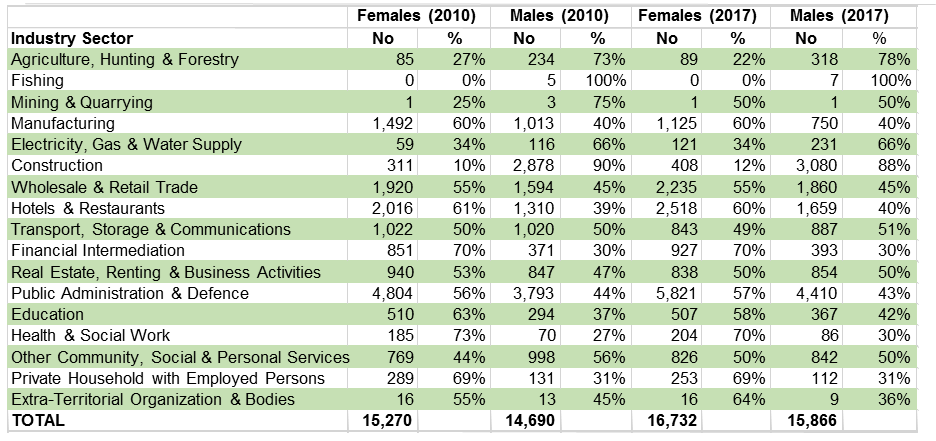 Fuente: Junta de Seguridad Social de Saint Christopher y Nevis.103.	La figura 1 muestra que las mujeres están empleadas en mayor número que los hombres en los sectores de la industria manufacturera, la hostelería y la restauración, y en el sector público. En 2012, el sector manufacturero representó una contribución del 11,28 % al producto interno bruto (PIB) de Saint Kitts y Nevis. En Nevis, hay más mujeres que hombres en puestos de la función pública, mientras que es mayor el número de hombres empleados en la construcción y en oficios técnicos. 		Figura 1 		Empleo en Saint Kitts y Nevis por sexo y sector (2012)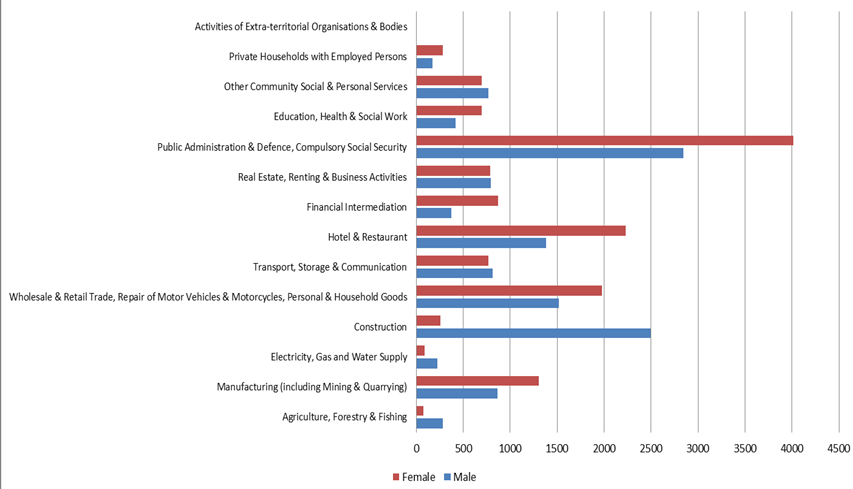 Fuente: Country Gender Assessment, 2014.104.	El turismo es un sector en crecimiento en Saint Kitts y Nevis, y está dominado por las mujeres. Muchas de las personas más pobres están empleadas en los sectores de la hostelería y la restauración en los empleos peor remunerados y menos calificados. El sector es vulnerable a la volatilidad debido a los acontecimientos mundiales y los desastres naturales, por ejemplo, las crisis financieras, el terrorismo, los huracanes y sus efectos conexos.105.	La creciente industria de la construcción proporciona empleo principalmente a los hombres. Aunque se están ofreciendo vías de capacitación a las mujeres, estas se muestran reacias a entrar en la industria, ante factores disuasorios como la falta de instalaciones sanitarias adecuadas. Se ha dicho, por ejemplo: “Las mujeres no pueden buscar trabajo en las obras de construcción; no tienen privacidad para hacer sus necesidades”. Es probable que la ampliación por parte del Gobierno del programa de construcción de viviendas y la creación de oportunidades de empleo en la construcción continúen el sesgo de género. 106.	 Las opiniones de las mujeres revelan que creen ser objeto de discriminación en la fuerza de trabajo. Las desigualdades en el trato de las mujeres van desde la insuficiencia de los salarios para mantener a sus familias hasta la capacidad de los hombres para acceder a empleos mejor remunerados, pasando por una menor seguridad en el empleo.107.	Las cifras de empleo para los años 2010 a 2014 reflejan un sesgo de género y revelan que el mayor aumento del empleo femenino se ha dado en los sectores de la hostelería y la restauración, y de la administración pública y la defensa. La segregación ocupacional es evidente en las profesiones relacionadas con el cuidado de las personas, y las mujeres están muy representadas en los ámbitos de la enseñanza, la salud y el trabajo social. El personal femenino está representado de forma desproporcionada en la enseñanza y en la dirección de las escuelas. La mayoría del personal empleado en la atención a la primera infancia es mujer. 		Cuadro 7		Empleo medio mensual por sexo y sector (Federación 
de Saint Kitts y Nevis)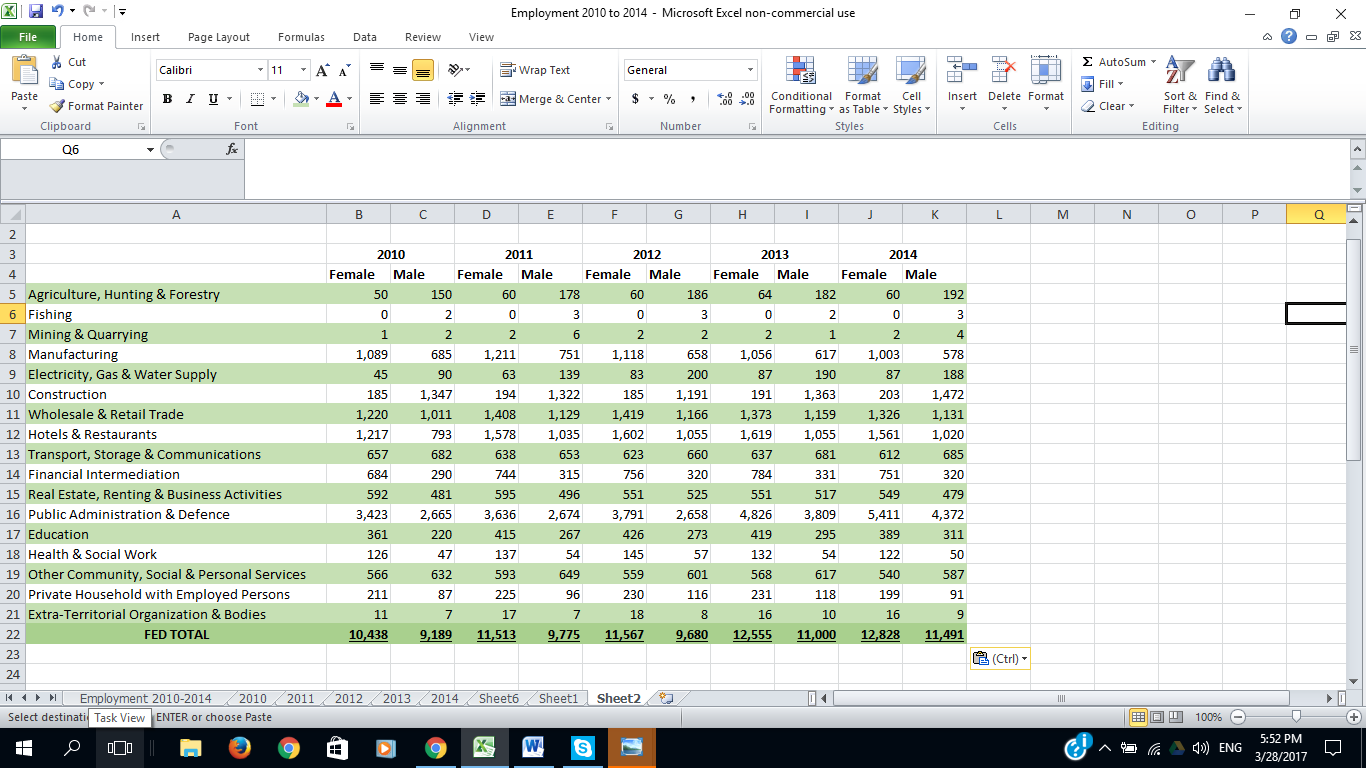 Fuente: Desarrollo Sostenible.108.	En cuanto al abuso de poder en el lugar de trabajo, de acuerdo con las conclusiones de la evaluación de la pobreza en el país, las mujeres aceptan las insinuaciones de sus jefes en el lugar de trabajo para progresar o para conservar el empleo, ya que si los rechazan ello puede perjudicar sus perspectivas laborales. No existe una legislación específica sobre el acoso sexual, pero las denuncias pueden entrar en el ámbito de la Ley de Protección del Empleo de 1986. Se está trabajando con el Gobierno para redactar una legislación sobre el acoso sexual. En el sector público, la orden permanente núm. 19 de 2012 define claramente el acoso sexual en el lugar de trabajo y prevé la denuncia, la resolución y el castigo de tales actos. 109.	Las cifras del Departamento de Estadística revelan que durante el período de 2013 a 2017 los nacidos vivos de madres menores de 20 años representaron el 12,69 % del total de nacidos vivos. Las madres adolescentes en particular se enfrentan a múltiples formas de discriminación. Se ven afectadas negativamente por los riesgos sociales y económicos, por ejemplo, la falta de educación sexual, la exposición temprana a la actividad sexual y la falta de competencias para la vida. Un embarazo precoz suele perturbar la educación y la entrada en el mercado laboral, y el bajo nivel de competencias limita el potencial de ingresos. Los datos sugieren que un embarazo precoz constituye a menudo el comienzo de un ciclo de pobreza. Las adolescentes embarazadas son una cohorte que ha sido identificada como un grupo de riesgo que requiere apoyo. 110.	Los trabajadores vulnerables recibieron protección tras una actualización del salario mínimo en noviembre de 2008, en la que los salarios aumentaron de 6,25 dólares a 8 dólares por hora o 320 dólares por semana. En una nueva revisión en noviembre de 2014 se aumentaron los salarios a 9 dólares por hora o 360 dólares por semana, lo que supone un aumento del 11 %. 111.	En general, se pagan los mismos salarios a los hombres y mujeres que realizan un trabajo comparable. La Ley de Igualdad de Remuneración de 2012 dispone la eliminación y la prevención en el empleo remunerado de la discriminación por motivo del sexo del empleado. Los empleadores que cometan un delito pueden ser sancionados con una multa no superior a 5.000 dólares. Los empleadores declarados culpables de ese delito pueden ser condenados a pagar los atrasos de la remuneración al empleado discriminado.112.	Se están tomando medidas positivas para superar las barreras culturales. En marzo de 2016, la División de Asuntos de Género de Nevis puso en marcha el Programa de Ocupaciones No Tradicionales para la Mujer. Las mujeres representan menos del 25 % de las personas empleadas en el área de las ocupaciones no tradicionales. El objetivo del programa es mejorar las oportunidades de las mujeres en ocupaciones no tradicionales y crear un entorno para que las mujeres se sientan más cómodas a la hora de romper las barreras culturales en el mercado laboral. Se prevé que, a medida que aumente la tasa de participación de la mujer en la fuerza de trabajo, el PIB del país también se verá afectado positivamente. Las mujeres que tengan las competencias requeridas podrán trabajar más allá de la edad de jubilación si así lo deciden. La formación se imparte en el trabajo o en seminarios de capacitación. Entre las áreas en las que hay oportunidades de capacitación figuran la conducción de camiones, los trabajos de construcción y el mantenimiento de motores. En abril de 2016, 13 mujeres participaron en clases de alicatado dirigidas por un experto en la materia procedente de los Estados Unidos de América que había ofrecido voluntariamente su tiempo y su experiencia, y que contó con la asistencia de un contratista local. El entrenamiento culminó con un proyecto de alicatado en una escuela local. Durante las celebraciones anuales del Día Internacional de la Mujer en Nevis, se reconoce a las mujeres y se les entregan premios por su contribución a la comunidad, su fuerza y su valor para realizar y promover trabajos no tradicionales. 113.	En Nevis, la División de Asuntos de Género del Departamento de Servicios Sociales adoptó medidas para promover la igualdad entre los géneros, por ejemplo, “La mujer en el trabajo” (2011) y el Programa sobre Cuestiones de Género en el Lugar de Trabajo. Este último, iniciado en 2014 y repetido en 2018, aborda el conocimiento que tienen los hombres y las mujeres de sus derechos y beneficios en el lugar de trabajo, y aborda las preocupaciones de discriminación, desigualdad de género y acoso sexual en el lugar de trabajo. Iba dirigido a los trabajadores de los sectores público y privado de 18 a 60 años y, según los datos, la mayoría de las personas asistentes eran mujeres. El programa es una iniciativa en curso, que se celebrará dos veces al año.114.	Los empresarios reciben ayuda para la puesta en marcha, el crecimiento y el desarrollo. La División Nacional de Desarrollo Empresarial depende del Ministerio de Comercio Internacional, Industria, Comercio y Asuntos del Consumidor de Saint Kitts y Nevis. Atiende las necesidades de las microempresas y las empresas pequeñas y medianas con acceso a la capacitación, la financiación y los préstamos a través del Programa Nuevo Comienzo. Entre las empresas que se beneficiaron del plan figuran las de alimentos y bebidas, las de manufactura ligera y las de actividades relacionadas con la agricultura. En 2017, la División Nacional de Desarrollo Empresarial llevó a cabo una serie de reuniones empresariales comunitarias (abiertas al público en general) para apoyar a los empresarios potenciales y existentes y colaborar con ellos.115.	El programa “La mujer en la pequeña empresa” tiene por objeto facilitar las oportunidades de empleo para potenciar a las mujeres potenciales y existentes en las pequeñas empresas mediante el suministro de financiación para el desarrollo empresarial y la capacitación. 		Artículo 12 
Igualdad de acceso a los servicios de atención médica116.	El Comité expresó preocupación por la alta incidencia de embarazos entre las adolescentes e instó al Estado parte a que intensificase las actividades de sensibilización y educación sexual para promover el comportamiento sexual responsable a fin de impedir los embarazos. El Comité recomendó además que los hombres participasen en la formulación y ejecución de todas las estrategias, políticas y programas de planificación de la familia.117.	El sistema nacional de salud está organizado en dos niveles. La atención primaria de la salud se presta por medio de servicios de salud comunitarios y un centro de tratamiento de día de salud mental (en Saint Kitts). La atención secundaria de la salud se presta en centros institucionales, dos hospitales principales (uno en cada isla) y dos centros de salud más pequeños en Saint Kitts. Nevis cuenta con seis centros de salud de distrito y ofrece una amplia gama de servicios de atención primaria de la salud. Saint Kitts tiene 11 centros de atención primaria de la salud que funcionan diariamente. Entre los servicios ofrecidos por las clínicas figuran la atención prenatal, la salud de la mujer, la planificación familiar, la vacunación, la vigilancia de la salud infantil, la gestión de enfermedades crónicas, el asesoramiento y pruebas voluntarias de VIH/sida y enfermedades de transmisión sexual. En el sector público, los centros de salud prestan sus servicios gratuitamente a las mujeres, los niños y las personas mayores de 62 años. Cualquier medicamento requerido se cobra con un pago único de 10 dólares del Caribe Oriental. Los servicios de salud ofrecidos en instituciones se cobran a los pacientes, incluidos los servicios de maternidad en hospitales (se aplican excepciones a los menores de 18 años y los mayores de 62). También se dispone de opciones de atención de la salud en el sector privado con varios médicos privados (muchos médicos públicos tienen consultorios privados), centros de diagnóstico y farmacias. Los especialistas privados ofrecen atención en cirugía general, cardiología, ginecología y obstetricia, medicina interna y radiología. Muy pocas enfermeras trabajan en el sector privado. No hay clínicas ni hospitales privados en la Federación. 118.	Se dispone de servicios y clínicas de atención de la salud pública a nivel comunitario. Algunos grupos de la población están exentos del pago de las tasas de atención de la salud pública, por ejemplo, los niños, las mujeres embarazadas y los ancianos (de 62 años o más). Sin embargo, se informa de que faltan suministros en los dispensarios locales; en los casos en que se necesita una medicación diaria, las personas pueden verse obligadas a comprar los medicamentos en farmacias del sector privado. 119.	La legislación vigente no permite que las niñas menores de 18 años tengan acceso a los servicios de salud sexual y reproductiva sin el consentimiento de los padres.120.	La esperanza de vida total al nacer es de 75,2 años (73,3 años para los hombres y 78,2 años para las mujeres). Hay una alta incidencia de enfermedades derivadas del modo de vida, como la diabetes y la hipertensión, tanto en la población masculina como en la femenina. Las mujeres se ven afectadas en mayor número que los hombres por las enfermedades no transmisibles y la obesidad. Según datos del Ministerio de Salud, en 2015 las mujeres representaban el 74 % de las personas que vivían con diabetes y el 71,4 % de las personas que vivían con hipertensión. Se ha estimado que en Saint Kitts y Nevis la obesidad afecta a un 40 % en la población general, con niveles más altos (49,2 %) entre las mujeres en 2008. De los casos de cáncer notificados, los principales son los de mama, cuello uterino y endometrio, todos ellos tipos de cáncer predominantemente relacionados con la mujer. Solo entre el 20 % y el 25 % de las mujeres se someten regularmente a pruebas de Papanicolaou, lo que aumenta el número de mujeres a las que se diagnostica cáncer cervicouterino de forma tardía. La promoción de la salud a través de los medios de comunicación locales y las campañas de salud pública aprovechan las oportunidades para concienciar y sensibilizar a la población sobre los factores de riesgo para la salud y las medidas preventivas. En ambas islas existen programas de concienciación sobre el cáncer cervicouterino. El 10 de marzo de 2017 el Programa sobre Enfermedades No Transmisibles lanzó el Plan de Mejora de la Salud de la Mujer, un programa orientado a empoderar y educar a las mujeres sobre cómo gestionar eficazmente su salud y bienestar. Las ONG también realizan intervenciones, campañas y eventos de salud pública sobre cuestiones relacionadas con la salud de la mujer; por ejemplo, los programas de Lake Health and Wellbeing y Business and Professional Women’s Club han llevado a cabo actividades de divulgación que abarcan la concienciación sobre el cáncer, la menopausia, los fibromas y el cáncer de cuello uterino. 121.	En 2005 se estableció el Consejo Consultivo Nacional sobre el VIH y el Sida. En las clínicas prenatales se realizan pruebas de detección del VIH/sida con carácter optativo. Las personas con VIH/sida tienen acceso a atención, y el suministro de antirretrovirales es gratuito, pero debido al estigma hay cierta reticencia a aprovechar esos servicios. El Programa Nacional de Lucha contra el Sida en Saint Kitts y la Dependencia de Coordinación de la Lucha contra el VIH/Sida en Nevis observan las actividades de promoción de la salud a nivel mundial, regional y nacional, como el Día Regional de la Prueba del VIH, en el que las personas pueden recibir asesoramiento y someterse a pruebas rápidas gratuitas y confidenciales en lugares determinados de toda la Federación. La iniciativa cuenta con el apoyo de empresas locales que donan vales y mercancías para entregarlos como premios, a fin de incentivar la participación del público. Las cifras del informe de 2014 sobre los progresos realizados en el Programa Nacional de Lucha contra el Sida revelan que en 2013 aumentó el acceso al servicio de asesoramiento y pruebas voluntarias por parte de las mujeres, en particular en los grupos de edad de 15 a 19 años (89 %), 20 a 24 años (89 %) y 25 a 29 años (81 %). En 2016, 582 personas se sometieron a pruebas de estado serológico respecto del VIH, y en 2017 se ofrecieron pruebas a 1.000 personas. Otros organismos que promueven la concienciación y prestan servicios son la Cruz Roja y Pathfinder.122.	Entre los adolescentes, el número de hombres y de mujeres que tenían un conocimiento amplio del VIH en el período 2010-2014 era el mismo. En Nevis existe una Dependencia de Coordinación sobre el VIH/Sida cuyo objetivo es elaborar y aplicar estrategias para prevenir la enfermedad y los comportamientos de alto riesgo. Se dispone de instalaciones para la realización de pruebas y se llevan a cabo programas de divulgación anualmente. Entre los interesados había la opinión de que las pruebas debían aumentarse de forma continuada, y no solo con ocasión de festividades.123.	El aborto es ilegal, salvo en caso de violación o de necesidad de salvar la vida de la madre. La Ley de Delitos contra la Persona considera ilegales los intentos de provocar el aborto; quienes sean declarados culpables de ese delito pueden ser condenados a una pena de prisión. Una paciente puede acudir al hospital tras un presunto aborto y recibir tratamiento, pero si no informa de lo que ocurrió, no se podrán recopilar los datos con precisión. 124.	Los centros de salud prestan servicios prenatales a las mujeres de ambas islas. Las mujeres embarazadas de Saint Kitts y Nevis acceden a los servicios prenatales de manera rutinaria. Estos servicios incluyen la prevención de la transmisión vertical del VIH y la sífilis. Las mujeres embarazadas deben hacerse al menos dos pruebas de VIH y sífilis, generalmente en el primer y el tercer trimestre. 125.	La evaluación de la pobreza en el país de 2007-2008 reveló que, aunque los servicios ofrecidos sean de fácil acceso, es posible que las personas más pobres no se beneficien de ellos. La evaluación reveló asimismo que el porcentaje más alto de adolescentes embarazadas también estaba representado en el quintil más pobre (véanse los dos cuadros siguientes). 		Cuadro 8		Mujeres de 15 a 49 años actualmente embarazadas por quintiles 
(En porcentaje)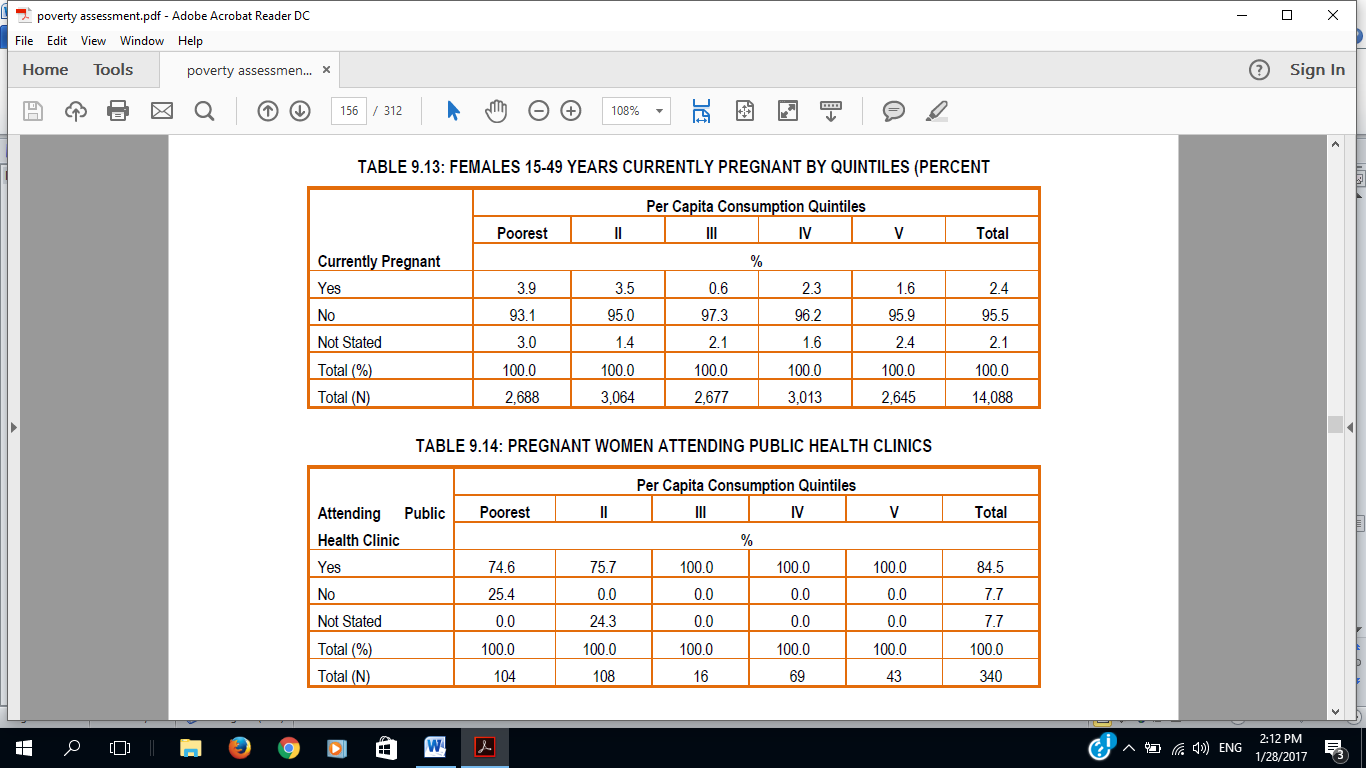 Fuente: Country Poverty Assessment, St. Kitts and Nevis 2007/08 (vol. 1), pág. 112.		Cuadro 9		Mujeres embarazadas que asisten a las clínicas de salud públicaFuente: Country Poverty Assessment, St. Kitts and Nevis 2007/08 (vol. 1), pág. 112.126.	En el período de 2006 a 2008 el porcentaje de todos los nacimientos de madres adolescentes disminuyó del 20,4 % al 15,1 % en 2008, seguido de un fuerte aumento al 19,1 % y 19 % en los años 2009 y 2010 respectivamente. En 2011 se produjo una fuerte caída en la tasa de natalidad total hasta el 14,5 %. Los altos niveles de embarazo adolescente sugieren que este grupo de mujeres se enfrenta a mayores desafíos al entrar en el mercado laboral. La tasa de natalidad en Saint Kitts y Nevis sigue disminuyendo; y en 2014 la tasa bruta de natalidad era del 13,8 %.127.	En el período de 2004 a 2015 se registraron niveles fluctuantes de nacimientos de adolescentes en Saint Kitts y Nevis. En los años 2006 y 2009 se registraron picos en las tasas de natalidad de 135 y 143 respectivamente, seguidas de una fuerte caída a 116 nacimientos en 2010. En los cuadros que figuran a continuación (con excepción del año 2016) se observa que en el período de 2014 a 2018 el número de nacimientos en adolescentes en las islas sigue disminuyendo. La mayoría de las madres adolescentes tienen entre 18 y 19 años. 		Cuadro 10		Nacimientos en madres adolescentes por edad y año, Saint Kitts y NevisFuente: Ministerio de Salud. 	*	Una niña de 12 años dio a luz. 		Cuadro 11		Nacimientos vivos por edad de la madre (Saint Kitts y Nevis, 2013-2017)Fuente: Departamento de Estadísticas.128.	La razón de mortalidad materna es el número de mujeres que fallecen por causas relacionadas con el embarazo por cada 100.000 nacidos vivos. Las cifras de que se dispone indican que en el período de 2010 a 2015 se produjeron 310 muertes. Todas las mujeres disponen de atención calificada y especializada durante el embarazo y el parto, y se alienta a las embarazadas a que den a luz en el hospital general. Los casos de alto riesgo se vigilan de cerca. La mayoría de los partos cuentan con personal sanitario calificado, entrenado en obstetricia, en el momento del parto; las excepciones a ello (menos del 1 %) se produjeron cuando las mujeres embarazadas no se presentaron a tiempo en el hospital. 129.	La tasa de mortalidad de niños menores de 5 años en las islas se redujo de 19 a 15 entre los años 2000 y 2015. La tasa anual de reducción de la tasa de mortalidad de los niños menores de 5 años fue del 3,8 % en el período comprendido entre 2000 y 2015. Sin embargo, las tasas de mortalidad neonatal y en menores de un año anormalmente elevadas dieron lugar a que en 2017 el Ministerio de Salud realizara una evaluación neonatal exhaustiva en colaboración con la OPS. Se está trabajando para determinar las intervenciones necesarias para reducir esos indicadores de salud y fortalecer el programa de salud maternoinfantil. El Plan Estratégico de Salud 2017-2022 tiene por objeto reducir la tasa de mortalidad de niños menores de un año de 25,3 a 12 por cada 1.000 nacidos vivos.130.	La Federación marcó un importante logro en 2017 con la eliminación de la transmisión maternoinfantil del VIH y la sífilis (confirmada por la OPS y la OMS). La atención de la maternidad sigue mejorando y en 2017 el Ministerio de Salud elaboró un protocolo para la gestión del virus de Zika en el embarazo y la atención neonatal. Se está fortaleciendo el Programa Nacional de Control de Vectores.131.	En julio de 2018 el Ministerio de Salud inició la ejecución del proyecto ASSIST de USAID, destinado a mejorar y fortalecer los servicios de salud para todas las mujeres embarazadas. El programa, de un año de duración, incluye a los afectados por el virus de Zika, a los recién nacidos y a los niños pequeños, además del Programa de Desarrollo de la Primera Infancia. Saint Kitts y Nevis está incluido en el actual período de prórroga (2017-2019) para los países del Caribe afectados por el zika.132.	A fecha de 2014 la cobertura de vacunación tenía una gran aceptación, con cifras que oscilaban entre el 93 % y el 99 %. En 2018 se empezó a trabajar en la puesta en marcha de un registro de vacunación electrónico, que es un compromiso de la OPS. Se pretende añadir dos vacunas más a la lista de la Federación. En mayo de 2018, el Gabinete aprobó la política de introducir la vacuna contra la gripe; y el Ministerio de Salud completó una Política sobre el Papilomavirus Humano (VPH) que está en el Gabinete para su aprobación. La vacuna contra el VPH está pensada para ser administrada a niños de 11 a 12 años y la vacuna contra la gripe está dirigida a los grupos vulnerables, por ejemplo, las mujeres embarazadas, los trabajadores de la salud y los adultos mayores con múltiples afecciones de larga duración.133.	En Saint Kitts y Nevis una alta proporción de bebés (el 86 %) no son alimentados exclusivamente con leche materna durante el período recomendado de seis meses. En su búsqueda de bebés y comunidades más saludables en la Federación, el Ministerio de Salud sigue avanzando en la Iniciativa “Hospitales amigos del niño” para proteger, promover y apoyar la lactancia materna en lugar de utilizar sustitutos de la leche materna. La labor comenzó en 2018 con un taller de formación de formadores en un hospital amigo del niño. En 2019 se nombrará un Comité Nacional de Lactancia Materna, cuyas responsabilidades incluirán el asesoramiento, la elaboración de directrices y recomendaciones, y el apoyo a las iniciativas para superar los obstáculos y detener la disminución de la tasa de lactancia materna exclusiva.134.	Las cifras del Ministerio de Salud revelan que en el período 2011-2015 la mayoría de los nacimientos fueron de progenitores solteros y representaron entre el 78 % y el 81 % de todos los nacimientos registrados. Tras la inscripción de los nacimientos se introdujeron varias enmiendas a efectos de incluir el nombre del padre en el período posterior a la inscripción. En el período de 2011 a 2015 el porcentaje de inscripciones enmendadas disminuyó del 35,5 % en 2011 al 28,3 % en 2015, con un ligero aumento al 38,5 % en el año 2012.135.	Los indicadores demográficos de Saint Kitts y Nevis en 2015 muestran una población de 56.000 habitantes, de los cuales 17.000 son menores de 18 años (30,4 %) y 5.000 menores de 5 años (8,9 %). La tasa de crecimiento anual de la población para el período 1990-2015 fue del 1,2 % y las cifras proyectadas indican una disminución de la tasa de crecimiento anual al 0,8 % para el período de 2015 a 2030.136.	El programa de salud y vida familiar que se enseña en las escuelas primarias y secundarias incorpora la conciencia de uno mismo, las relaciones interpersonales, la sexualidad y la salud sexual, la alimentación y el estado físico y la gestión del medio ambiente. Quienes participan en los programas para madres adolescentes reciben educación sobre salud sexual y reproductiva, a fin de que adquieran los conocimientos necesarios para tomar decisiones informadas que permitan reducir y prevenir los embarazos entre las adolescentes.137.	El libro verde del Gobierno sobre la atención sanitaria universal para la Federación de Saint Kitts y Nevis, publicado en 2018, pone de relieve la renovada atención que se presta a las políticas y se centra en la necesidad de contar con servicios de atención sanitaria más accesibles, sostenibles y eficientes. La participación en el proceso de planificación y ejecución se fomentó mediante consultas públicas que concluyeron recientemente. 		Artículo 13 
Prestaciones sociales y económicas 138.	La asistencia social alivia la vulnerabilidad de las familias económicamente desfavorecidas. El Ministerio de Educación trabaja conjuntamente con el Ministerio de Desarrollo Social para facilitar el acceso de los hogares más pobres a los sistemas de protección social. Hay un programa de alimentación escolar disponible para todos los niños de la escuela primaria y secundaria necesitados. A fecha de 2007/08, el 66 % de los estudiantes disponía de un programa de alimentación escolar. 139.	La Junta de Seguridad Social de Saint Kitts y Nevis ofrece protección de los ingresos, incluida una prestación por maternidad, prestaciones para los supervivientes y una pensión mínima. Las prestaciones de maternidad se abonan a las mujeres que han estado empleadas y han hecho contribuciones a la Seguridad Social durante 39 semanas. El Gobierno ha introducido la licencia de paternidad. Los padres empleados por la administración pública tienen la opción de solicitar una licencia de paternidad, lo que aliviará la carga de las madres por las labores de cuidado. El padre no tiene derecho a una prestación por paternidad, pero en caso de que la madre de un niño no tenga derecho a la prestación por maternidad, se podrá solicitar un subsidio de maternidad si el padre tuviera derecho a él por su historial de contribuciones. En el momento de redactar el presente informe, las prestaciones de maternidad comprenden el subsidio de maternidad que se abona en un pago único y una prestación de maternidad, semanal, durante un máximo de 13 semanas. El monto del pago único de la prestación de maternidad ha aumentado de 300 a 450 dólares del Caribe Oriental por cada niño nacido en un parto. La pensión mínima es de 400 dólares del Caribe Oriental al mes. Las viudas que reúnan los requisitos podrán solicitar la pensión y el subsidio de viudedad. En el cuadro que figura a continuación se observa que las prestaciones y los subsidios de maternidad representan menos del 10 % del total de las prestaciones a corto plazo solicitadas. 		Cuadro 12		Saint Kitts y Nevis: gastos de prestaciones a corto plazo de la Junta de Seguridad SocialFuente: Junta de Seguridad Social de Saint Christopher y Nevis140.	El Ministerio de Desarrollo Comunitario, Asuntos de Género y Servicios Sociales cuenta con programas para mujeres solteras que necesiten apoyo, que incluyen asistencia con los niños, paquetes de alimentos y finanzas. El Gobierno concede gran importancia a la labor del Ministerio y en el discurso sobre el presupuesto de 2017 se anunció una propuesta de aumentar el presupuesto para desarrollar y fortalecer sus proyectos en un 10,9 % con respecto al año anterior. 141.	El sector de la protección social se fortaleció con la introducción de un único Registro Nacional de Hogares, dependiente del Ministerio de Desarrollo Comunitario, Asuntos de Género y Servicios Sociales. El Registro tiene por objeto proporcionar un mecanismo común de selección para identificar a las personas pobres y vulnerables, incluyendo fórmulas de evaluación de los medios para categorizar los hogares, reducir los errores de inclusión y exclusión, promover la equidad, aumentar la cobertura y mejorar la eficacia y la eficiencia en la administración del sistema. 142.	El Programa de Alivio de la Pobreza del Gobierno, puesto en marcha el 24 de diciembre de 2018, tiene por objeto prestar apoyo financiero a los hogares cuyos ingresos brutos totales sean inferiores a 3.000 dólares del Caribe Oriental. Los hogares desfavorecidos que cumplen los requisitos reciben ayuda para cubrir algunos de los gastos esenciales de subsistencia y reciben un estipendio mensual de 500 dólares del Caribe Oriental. El Servicio de Información del Gobierno informó de que, al 11 de enero de 2019, se habían distribuido 2.687 cheques en el marco del programa a familias de la Federación que reunían las condiciones necesarias, por un total de 1,34 millones de dólares del Caribe Oriental. 143.	El proyecto de ley de protección social de Saint Christopher y Nevis de 2018 tiene por objeto garantizar la protección social de las personas en el Estado y tiene por objeto aliviar la pobreza, la vulnerabilidad y la exclusión social. Sobre la base de la elegibilidad, los mecanismos de selección tratarán de lograr la equidad para las personas que sufren de discriminación estructural, incluidas las mujeres y otros grupos vulnerables. El proyecto de ley tuvo su primera lectura en el Parlamento en 2018 y se espera que se apruebe la legislación en 2019.144.	Las organizaciones de beneficencia también prestan asistencia a las familias y a las personas necesitadas; entre ellas, la Orden Nyabinghi, Pathfinder, Mickey’s Hope, la Liga de Asistencia Pediátrica (PALS), el Club Rotario y el Ejército de Salvación.145.	La Asociación de Personas con Discapacidad de Saint Kitts y Nevis (SNAPD) se fundó en 1982. Su misión es mejorar la vida de las personas con discapacidad a través de la defensa, la educación, el apoyo de personas en situación similar y el servicio. El Ministerio de Desarrollo Comunitario, Asuntos de Género y Servicios Sociales presta apoyo a la SNAPD mediante asistencia financiera y alojamiento gratuito en el Centro Comunitario McKnight de Saint Kitts. En 2013 la SNAPD lanzó la primera Red de Mujeres con Discapacidades, con el fin de crear alianzas y proporcionar apoyo. Se celebraron varios actos sociales para los miembros. La Red de Mujeres fue miembro de la Red Regional de Mujeres de la Organización Mundial de Personas con Discapacidad para América del Norte y el Caribe. En la actualidad, la red está en proceso de reactivación tras el reclutamiento de nuevos miembros y la dimisión de la persona que la presidía. Aunque no está dirigido específicamente a las mujeres, el servicio de autobús Dial-A-Ride se hizo posible para las personas que viven con discapacidad y sus cuidadores gracias a la financiación de la Fundación para la Diversificación de la Industria Azucarera. Se dispone de un autobús Toyota Coaster capaz de llevar hasta cuatro sillas de ruedas simultáneamente para transportar a las personas que necesitan asistencia, lo que puede incluir trayectos para acudir a citas médicas o realizar gestiones. Las personas pueden acceder al servicio de autobuses a través de la Asociación de Personas con Discapacidad de Saint Kitts y Nevis. 146.	El Gabinete aprobó la Convención sobre los Derechos de las Personas con Discapacidad para su ratificación en 2016. También se impartió capacitación sobre la Convención a los empleados de los ministerios gubernamentales en 2018. Igualmente en 2018, los funcionarios del Ministerio de Desarrollo Comunitario, Asuntos de Género y Servicios Sociales recibieron capacitación en la lengua de señas estadounidense, con el fin de ayudar a las personas con discapacidad a acceder a los servicios disponibles. 147.	El Ministerio de Desarrollo Comunitario, Asuntos de Género y Servicios Sociales cuenta con un funcionario dedicado con la responsabilidad de trabajar con personas con discapacidades y personas de edad. Además, los residentes mayores son atendidos a nivel comunitario por agentes de asistencia domiciliaria que prestan atención en el hogar a los ciudadanos mayores como alternativa a la prestación de cuidados en residencias. A lo largo del año se organiza una serie de actividades que ofrecen a las personas mayores la oportunidad de facilitar un envejecimiento saludable, por ejemplo, la educación sanitaria, la socialización y la actividad física. Se espera que la Política del Ministerio sobre Envejecimiento esté terminada en 2019.148.	La Federación tiene una comunidad de migrantes hispánicos, cuyos miembros se benefician de las clases de inglés que se imparten de forma voluntaria. Es importante dotar a las comunidades de migrantes de los conocimientos lingüísticos necesarios para ayudarles a asimilarse a la sociedad. La mayoría de los asistentes a esas clases son mujeres. 149.	Los datos de la Corporación Nacional de la Vivienda (NHC) indican que la mayoría de las personas que reciben viviendas del Gobierno son mujeres. La NHC recibe tierras de propiedad pública para la construcción de viviendas, lo cual puede realizar a un costo inferior. En 2017, las cifras indicaban que de las 2.247 solicitudes de vivienda realizadas, el 60 % de las viviendas se asignaron a mujeres, el 28 %, a hombres y el 12 % restante, a parejas. La Junta de la NHC selecciona a las personas a las que se proporcionará alojamiento y, en algunas circunstancias, se puede dar preferencia a las mujeres vulnerables que sufren maltrato. El NHC sigue desempeñando un papel importante a la hora de ayudar a las personas con dificultades económicas en lo tocante a sus necesidades en materia de vivienda. El Programa de Asistencia a la Reparación de Viviendas en caso de Huracanes, introducido en abril de 2018, es un componente sustancial del mandato de la NHC, en particular habida cuenta de la promesa del Gobierno de construir una infraestructura sostenible y resistente. El Servicio de Información del Gobierno informó de que tras el paso de los huracanes Irma y María en 2017, 1.114 hogares informaron de daños en los tejados; y a junio de 2018, 400 hogares de la Federación se beneficiaron del programa de reparación de tejados.150.	Los datos de la Corporación de Vivienda y Desarrollo Territorial de Nevis muestran que para el año 2016 se presentaron un total de 78 solicitudes de tierras (40 mujeres y 38 hombres). Completó el proceso un total de 43 solicitantes (20 mujeres y 23 hombres). Las cifras de las solicitudes de vivienda para el año 2016 muestran que el número de mujeres que presentaron esas solicitudes fue mayor que el de hombres: de las 122 solicitudes de vivienda, 82 (67 %) eran de mujeres y 40 (33 %) de hombres. Un total de 17 personas completaron el proceso de solicitud (10 mujeres y 7 hombres).151.	El empoderamiento a través de la educación es clave para lograr un mejor acceso a la información y a las oportunidades económicas. En 2018, la División de Asuntos de Género de Nevis patrocinó dos programas educativos destinados a dotar a los participantes de conocimientos sobre los aspectos financieros y de otra índole de la propiedad de la vivienda y la planificación de la jubilación, respectivamente. Las mujeres asisten a esas oportunidades en mayor número; de acuerdo con los registros, el porcentaje de asistentes mujeres va del 68 % al 78 %.152.	Se dispone de instalaciones de atención geriátrica públicas y privadas. En 2013, las residencias acogían a un mayor número de mujeres (51 %) que de hombres.153.	En el informe de derechos humanos de 2015 para Saint Kitts y Nevis se afirma que las mujeres no sufrían discriminación en ámbitos como la obtención de créditos o la propiedad o gestión de empresas. Sin embargo, debe reconocerse que gran parte de los préstamos se basan en garantías, por lo que es necesario que las familias económicamente desfavorecidas que poseen pocos activos dispongan de formas alternativas de préstamo que tengan en cuenta el género, a fin de proporcionar un acceso equitativo a las oportunidades empresariales. 154.	Hay varias organizaciones de las que se puede obtener crédito. La Cooperativa de Crédito de Saint Kitts ofrece préstamos al consumidor, hipotecas y créditos para actividades de pequeñas empresas. No hay disparidad por género en el número de solicitudes. El Organismo de Promoción de Inversiones de Saint Kitts es un órgano público que apoya la expansión de la inversión local y proporciona asistencia para iniciar proyectos. En enero de 2017, los datos indicaban que 201 hombres (65,25 %) y 107 mujeres (34,74 %) solicitaron y recibieron préstamos en el marco del programa del Fondo de Ayuda a la Pequeña Empresa. La Fundación para el Desarrollo Nacional es una institución independiente, de base comunitaria y sin fines de lucro que proporciona crédito al sector de las actividades en pequeña escala. Datos recientes sugieren que aproximadamente el 30 % de los préstamos se han hecho a mujeres que tienen un mejor historial de pago que los hombres. Los préstamos que solicitan las mujeres suelen ser para operaciones de peluquería y venta al por menor. El Banco de Desarrollo de Saint Kitts y Nevis adopta una posición socialmente consciente y ha informado de que no permite que las garantías sean un impedimento para la concesión de préstamos. La gran mayoría de sus préstamos estudiantiles son para mujeres, al igual que sucede con las hipotecas, mientras que los varones tienden a solicitar préstamos empresariales. 155.	En términos de representación eclesiástica, las mujeres representan el 80 % de los feligreses y, en consecuencia, también de quienes dan apoyo a la gestión de las organizaciones eclesiásticas. La mayoría (aproximadamente el 85 %) de los líderes eclesiásticos son hombres; la resistencia a las mujeres puede, en parte, reflejar las creencias bíblicas tradicionales de que en el ámbito religioso la mujer ocupa un lugar secundario con respecto al hombre. Sin embargo, en el último decenio aproximadamente, las actitudes se han suavizado y ha aumentado considerablemente la aceptación de un papel más significativo de la mujer en la sociedad y la promoción de los derechos de la mujer a recibir y ejercer el ministerio. El liderazgo femenino en el contexto de la iglesia es evidente en los ministerios femeninos, incluidas las conferencias confesionales locales y regionales. Las mujeres auxiliares complementan el trabajo de la iglesia, sirven a sus miembros y llegan a la comunidad en general. Se realizan acciones de alivio de la pobreza e intervención social en la alimentación, el cuidado de los niños, el asesoramiento, la salud y la crianza de los hijos, cuyos beneficiarios suelen acudir por iniciativa propia. La iglesia ocupa una posición estratégica para participar más y actuar como un conducto para aumentar la información y ejecutar programas, por ejemplo, la participación de los interesados en la elaboración de políticas. Los pastores locales utilizaban la formación para reconocer el maltrato infantil; posteriormente, se han introducido sistemas a nivel local para aprobar a las personas que trabajan con niños. En 2017 se estaba trabajando en la creación de una base de datos de los recursos disponibles para que las comunidades estuviesen mejor atendidas. 156.	En relación con los deportes, a nivel escolar en Saint Kitts no hay discriminación contra las mujeres que participan en las actividades deportivas disponibles, a saber, fútbol, netball, críquet, atletismo, voleibol, tenis sobre hierba y baloncesto. Los Premios de Excelencia, que concede anualmente el Departamento de Deportes, honran los resultados sobresalientes de los estudiantes atletas, con categorías para hombres y mujeres. La Asociación de Fútbol de Saint Kitts y Nevis tiene una activa liga femenina y una liga juvenil. El Consejo de Críquet de las Indias Occidentales hizo historia en 2011 al nombrar a Jennifer Nero como la primera mujer del Consejo de Administración. 157.	En la vida recreativa y cultural, en el año 2017, por primera vez en la Federación desde el establecimiento del Carnaval Nacional en 1971, una mujer resultó ganadora del concurso “Monarca del Calipso” en su modalidad para adultos.		Artículo 14
La mujer rural158.	Tras el cierre de la industria azucarera en 2005, el Gobierno, en colaboración con el Departamento de Agricultura, aplicó un plan estratégico de desarrollo de la agricultura para el período 2004-2009. Se creó la Oficina de Gestión de la Transición para reducir al mínimo el impacto en la población rural y se iniciaron programas educativos y sociales dirigidos a los antiguos trabajadores del sector azucarero. Se fortalecieron las comunidades rurales mediante una serie de talleres y se prestó especial atención a las mujeres y los jóvenes que se beneficiaron de una capacitación en elaboración de productos agrícolas, emprendimiento y gestión de empresas agrícolas que dotó a los participantes de aptitudes y conocimientos que se tradujeron en mejoras monetarias. 159.	Según datos del Ministerio de Agricultura, hay 800 agricultores registrados, de los cuales el 30 % son mujeres. El sector agrícola está dominado mayoritariamente por los hombres, pero dentro del sector las mujeres predominan en las esferas de la venta al por menor, la comercialización y la elaboración de productos agrícolas. Uno de esos grupos, la Fahie Agricultural Women Co-operative Society, es una cooperativa voluntaria capitalizada por acciones. Establecida para mejorar los medios de vida de sus miembros, está integrada por 15 mujeres que tienen compromisos de empleo cotidiano pero que se reúnen con regularidad para dedicarse a actividades agrícolas y de elaboración de productos agrícolas utilizando productos locales. Se ha obtenido apoyo financiero de organizaciones extranjeras como el Programa de Pequeñas Donaciones del FMAM. La acción colectiva y el liderazgo de las mujeres se pusieron de manifiesto en su asociación empresarial con una escuela primaria rural, que dio lugar a la primera escuela de energía verde de la Federación, lo que permitió que ambas partes se beneficiasen de las tecnologías de energía renovable. Otro grupo, St. Kitts Agro Processors, está formado por 16 mujeres (84 %) y 3 hombres (16 %) y se dedica a la transformación de productos primarios en productos secundarios, por ejemplo, mermeladas, jaleas, patatas fritas, zumos, etc.160.	Las mujeres agricultoras operan explotaciones de pequeña escala: su superficie media es de 0,4 hectáreas y muchos son huertos en el patio trasero de las casas. La mayoría de las agricultoras tienen activos limitados y no pueden acceder fácilmente a la financiación de préstamos y, por lo tanto, dependen de su propia financiación con los ingresos que genere su explotación, que también se utilizan para las necesidades del hogar. Aunque no está dirigido a las mujeres, las agricultoras se benefician por extensión del programa de incentivos del Ministerio de Agricultura, que ofrece a todos los agricultores registrados suministros como fertilizantes y herramientas agrícolas, con un porcentaje de descuento. 161.	La capacidad para la seguridad alimentaria y nutricional y las actividades generadoras de ingresos se fortalece mediante la vinculación con los recursos y servicios agrícolas, además de las oportunidades de financiación internacional de organismos como la Organización de las Naciones Unidas para la Alimentación y la Agricultura (FAO) y el Instituto Interamericano de Cooperación para la Agricultura (IICA). Los efectos de los desastres naturales se mitigan mediante una recuperación rápida gracias a la financiación de las actividades de socorro en caso de huracán con la ayuda del Gobierno. 162.	Los datos de empleo del Ministerio de Agricultura revelan que la totalidad de los funcionarios de extensión agrícola son hombres. Hay servicios de apoyo, como la Dependencia de Cuarentena, un subprograma del Departamento de Agricultura que se centra principalmente en cuestiones de salud agrícola e inocuidad alimentaria; en este ámbito las mujeres representan el 75 % del personal.		Parte IV 		Artículo 15
Igualdad ante la ley y en asuntos civiles163.	Según la ley, las mujeres gozan de la misma condición jurídica y los mismos derechos que los hombres; esto incluye, entre otras cosas, las áreas del derecho sucesorio, de familia, de propiedad y del trabajo.		Artículo 16 
Igualdad en el matrimonio y derecho de familia164.	El Comité observó la falta de asistencia letrada a las mujeres y el prolongado proceso que dificultaba que las mujeres denunciasen a los hombres ante los tribunales con el fin de recibir pensión alimenticia para los hijos. Se ha modificado la legislación para evitar que los hombres opten por cumplir una pena de prisión en lugar de pagar una pensión alimenticia. El artículo 9 b) de la Ley sobre la Manutención de los Hijos de 2012 establece que cuando una persona sea encarcelada por impago, la reclusión no la eximirá de su responsabilidad.165.	Se ha identificado a las madres de niños cuyos padres no pueden o no quieren mantenerlos como grupo en situación de riesgo y necesitado de apoyo. Las mujeres utilizan el sistema judicial para asegurar la manutención de los niños por parte de los padres y dependen del sistema jurídico para obtener apoyo financiero para sus hijos. Hay indicios de que las mujeres que tienen hijos de diferentes padres utilizan este sistema como medio de seguridad económica para mantener a sus familias.166.	Se da la percepción de que existen desigualdades entre las madres solteras y casadas con respecto a la situación económica que facilita el acceso a los tribunales en lo que respecta a los derechos de manutención de los hijos. Las madres solteras tienden a verse limitadas a acudir al Tribunal de Primera Instancia, mientras que las casadas pueden presentar una solicitud al Tribunal Superior, donde las indemnizaciones son más elevadas. La diferencia estriba en gran medida en los ingresos, ya que las madres solteras pueden acudir al Tribunal Superior si tienen los recursos financieros para hacerlo.167.	El Centro de Asistencia y Asesoramiento Jurídico de Saint Kitts empezó a funcionar en 2005. En 2016 se revisó el impulso dado a los centros de asistencia jurídica en las zonas rurales y se facilitó el acceso a los servicios a las personas que viven en esas zonas. Los centros organizados abarcaban una serie de ámbitos jurídicos y atendían a las personas que no podían permitirse un abogado privado. El Centro de Asistencia y Asesoramiento Jurídico dirigió 36 puntos de asistencia jurídica en 2016. En Nevis no existe una prestación de asistencia letrada.168.	La ley prohíbe la violación, pero no aborda específicamente la violación conyugal. Existen pruebas circunstanciales de este problema que a menudo no se denuncian. El tema es un argumento polémico y cultural, y no hay un amplio apoyo público a que se legisle sobre él, por lo que es necesario educar y sensibilizar a la opinión pública.169.	En el informe de derechos humanos de Saint Kitts y Nevis de 2016 se afirmaba: “Las parejas y las personas tienen derecho a decidir el número, el espaciamiento y el momento de tener hijos; a gestionar su salud reproductiva; y a tener acceso a la información y a los medios para hacerlo, sin discriminación, coacción ni violencia” (cita traducida). 		Conclusión170.	La Federación de Saint Kitts y Nevis ha hecho considerables progresos en la eliminación de la discriminación contra la mujer. El alto nivel de compromiso del Gobierno queda patente en su papel de liderazgo y en los progresos realizados en los últimos 15 años bajo ambas administraciones. Además, la contribución de los grupos de mujeres, los organismos internacionales y las ONG ha sido fundamental para muchos de los avances del programa de la mujer. Cabe reconocer que el Departamento de Asuntos de Género tiene un papel fundamental y colabora con los grupos y organismos pertinentes a nivel regional e internacional. Desde entonces se ha trabajado mucho para fortalecer y aumentar las medidas establecidas para ayudar a la causa de la mujer. 171.	El Gobierno reconoce la necesidad de introducir y aplicar mejoras. Se han adoptado medidas legislativas y se han aprobado nuevas leyes, entre ellas la revisión y modificación de la legislación vigente para facilitar el desarrollo de la mujer y para trabajar en la reducción de las desigualdades. Entre los logros importantes cabe mencionar la puesta en marcha del Protocolo sobre la Violencia Doméstica, y la Política y el Plan de Acción Nacionales sobre la Igualdad de Género de Saint Kitts y Nevis. Se están llevando a cabo nuevos avances en materia de protección social y de atención sanitaria universal que repercutirán directamente en la calidad de vida de las personas que se enfrentan a la discriminación estructural.172.	La salud materna ha mejorado, la tasa de natalidad de las adolescentes está disminuyendo y se ha legislado la protección del salario mínimo. Se ha creado una Dependencia Especial para Víctimas con personal capacitado para tratar cuestiones de violencia doméstica. Los datos también revelan un aumento de la tasa de casos de maltrato denunciados. Se han abierto oportunidades de educación para alentar a las mujeres a entrar en profesiones tradicionalmente consideradas como ocupaciones masculinas. Se han introducido centros de asistencia jurídica para ayudar a las personas que no pueden costear un abogado. Los programas no se han limitado a las mujeres únicamente, sino que se han ampliado para incluir las necesidades de los niños, nuestras generaciones futuras. Además, los proyectos de divulgación reconocen y asumen la valiosa contribución de los hombres a la sociedad. La celebración del Día Internacional de la Mujer, el Día Internacional del Hombre y el Día de los Derechos Humanos siguen sirviendo de plataformas para sensibilizar a la población acerca de los derechos y las responsabilidades de las mujeres, los hombres, los niños y las niñas. Los progresos han sido lentos en algunas esferas, como el aumento del número de mujeres que ocupan puestos de responsabilidad en la vida política y pública; esta área está recibiendo atención a través del diálogo público y se aplauden las acciones positivas realizadas hasta la fecha.173.	Todavía existen desafíos, pero estos no deben restar valor a los enormes logros alcanzados. Se reconocen las dificultades pendientes, y los diversos ministerios gubernamentales y el sector privado abordan la discriminación y aportan soluciones para eliminarla siempre que sea posible. La Federación de Saint Kitts y Nevis sigue empeñada en superar los obstáculos y tratar la igualdad y el empoderamiento de la mujer.		Referencias	•	Caribbean Development Bank (2014), ‘Country Gender Assessment’ St. Kitts & Nevis, Vol I;	•	Caribbean Development Bank (2014), ‘Country Gender Assessment’ St. Kitts & Nevis, Vol II;	•	Caribbean Science (2017), ‘CSF and CAS Host STEM Teacher Training Workshops in St. Kitts and Nevis’, (31 Mar), available: http://caribbeanscience.org/csf-and-cas-host-stem-teacher-training-workshops-in-st-kitts-and-nevis/;	•	Commonwealth Parliamentary Association, 42nd Regional Conference of the Commonwealth Parliamentary Association Caribbean, Americas and Atlantic Region takes place in St Kitts, available: http://www.cpahq.org/cpahq/Main/
News/News_Items/42nd_CAA_Regional_Conference_St_Kitts_June_2017.aspx [accessed 19.04.18];	•	Commonwealth Secretariat (2018), Women and Political Parties in Five Small States of the Caribbean, Research Report;	•	Country Poverty Assessment (2007/08), St. Kitts and Nevis 2007/08, ‘Living Conditions in a Caribbean small island developing state’ (Vol 1);	•	Country Poverty Assessment (2007/08), St. Kitts and Nevis 2007/08, ‘Survey of Living conditions in the Island of St. Kitts’, (Vol 2);	•	Country Poverty Assessment (2007/08), St. Kitts and Nevis 2007/08, ‘Survey of Living Conditions in the Island of Nevis’ (Vol 3);	•	Department of Marine Resources (2016), ‘Women of St. Kitts and Nevis represented at WiMAC Conference’, http://dmrskn.com/women-of-st-kitts-and-nevis-represented-at-wimac-conference/;	•	Dominica News Online, (2011), ‘Jennifer Nero appointed first female WICB Director’, (19 May), http://dominicanewsonline.com/news/homepage/news/
sports/jennifer-nero-appointed-first-female-wicb-director/;	•	Government of St. Kitts and Nevis, National Social Protection Strategy (2012-2017), Plan of Action – Phase I and Monitoring and Evaluation Framework	•	Human Rights Report (2015), Saint Kitts and Nevis, p.8, available: https://www.state.gov/documents/organization/253249.pdf [accessed 30.08.17];	•	Inter-American Development Bank (2013), Private Sector Assessment of St. Kitts and Nevis, pp.9-10;	•	Inter-American Institute for Cooperation on Agriculture (2005), ‘The Contribution of IICA to the Development of Agriculture and Rural Communities’, 2005 Annual Report;	•	Ministry of Education and Information (2013), Technical and Vocational Education and Training Policy, ‘TVET for All: A vehicle for human and sustainable development and lifelong learning’, p.31;	•	Nevis Island Administration (2017), ‘New Acting Deputy Governor General for Nevis Sworn In’, http://www.nia.gov.kn/index.php/news-4/news-articles-3/3135-new-acting-deputy-governor-general-for-nevis-sworn-in;	•	Nevis Island Administration (2016), ‘NIA continues to elevate the status of women, says Gender Affairs Minister Brandy-Williams’, available: http://www.nia.gov.kn/index.php/news-4/news-articles-3/2883-nia-continues-to-elevate-the-status-of-women-says-gender-affairs-minister-brandy-williams [accessed 23.08.17];	•	Nevis Island Administration (2017), ‘Conference Report: Sub-Regional Women’s Forum on the Sustainable Development Goals’, p.12, 13-18;	•	Nevis Pages.com (2013), ‘St. Kitts and Nevis to Launch Blue Bear Campaign on Friday’ http://www.nevispages.com/st-kitts-and-nevis-to-launch-blue-bear-campaign-on-friday/;	•	SKN Vibes (2015), SKNIS Press Release ‘Federation’s first female Cabinet Secretary sworn in: The nation moving forward’, http://www.sknvibes.com/
news/newsdetails.cfm/91331 [accessed 22.08.17];	•	SKN Vibes (2015), ‘Government clamping down against child abuse’, available: http://www.sknvibes.com/news/newsdetails.cfm/94139;	•	St. Christopher (St. Kitts) and Nevis National AIDS Programme (2014) – Global AIDS Response Progress Report;	•	St. Kitts and Nevis Information Service (SKNIS), (2017), ‘CARICOM heads move to end violence against women and further promote women and children’s health’, http://sknis.kn/caricom-heads-move-to-end-violence-against-women-and-further-promote-women-and-childrens-health/;	•	St. Kitts and Nevis Information Service (2017), ‘Community Based Meetings’ http://sknis.kn/community-business-meetings/;	•	St. Kitts and Nevis Information Service, (2017), ‘Gender Affairs Department Focusing On Boosting Self-Esteem In Tackling Domestic Violence’, http://sknis.kn/gender-affairs-department-focusing-on-boosting-self-esteem-in-tackling-domestic-violence/;	•	St. Kitts and Nevis Information Service, (2017), ‘Gender Based Violence does not help anyone and must be eradicated’, http://sknis.kn/gender-based-violence-doesnt-help-anyone-and-must-be-eradicated/;	•	St. Kitts and Nevis Information Service (2018), ‘Government’s Island-wide work to assist homeowners in repairing hurricane-damaged roofs continues apace’, https://www.sknis.kn/governments-island-wide-work-to-assist-homeowners-
in-repairing-hurricane-damaged-roofs-continues-apace/ [accessed 15.5.19];	•	St. Kitts and Nevis Information Service (2016), ‘New Deputy Speaker Akilah Byron-Nisbett encouraged to be true to herself’, https://sknis.kn/new-deputy-speaker-akilah-byron-nisbett-encouraged-to-be-true-to-herself/;	•	St. Kitts and Nevis Information Service, (2017), ‘PAHO/WHO confirm St. Kitts and Nevis has eliminated mother-to-child transmission of HIV’, https://sknis.kn/pahowho-confirm-st-kitts-and-nevis-has-eliminated-mother-to-child-transmission-of-hiv/ [accessed 07.03.18];	•	St. Kitts and Nevis Information Service, (2018), ‘Poverty Alleviation Programme pays out EC$ 1.34 Million to nigh 3000 persons in St. Kitts and Nevis’, https://www.sknis.kn/poverty-alleviation-programme-pays-out-ec-1-34-million-to-nigh-3000-persons-in-st-kitts-and-nevis/ [accessed 15.5.19];	•	St. Kitts and Nevis ‘National Social Protection Strategy 2012-2017’, https://www.unicef.org/easterncaribbean/ECAO_National_Social_Protection_Strategy__SKN.pdf;	•	St Kitts and Nevis Observer, (2016), ‘Premier Amory and Commonwealth Secretariat reps discuss initiative to advance women’s political leadership’, http://www.thestkittsnevisobserver.com/sourced-information/premier-amory-commonwealth-secretariat-reps-discuss-initiative-advance-womens-political-leadership/;	•	The Government of St. Christopher (St. Kitts) and Nevis Budget Address 2017, ‘Working Together – Accelerating Growth and Building Resilience’;	•	Times Caribbean (2016), ‘St. Kitts-Nevis Ambassador to the US among Panellists at Women’s Leadership Conference in Washington, DC.’, http://timescaribbeanonline.com/st-kitts-nevis-ambassador-to-the-us-among-panelists-at-womens-leadership-conference-in-washington-dc/;	•	Times Caribbean (2016), ‘St.Kitts-Nevis Prime Minister Harris Announces Historic Appointment of First female to Police High Command’, 10 Feb, available: http://timescaribbeanonline.com/st-kitts-nevis-prime-minister-harris-announces-historic-appointment-of-first-female-to-police-high-command/ [accessed 22.08.17];	•	UNESCO (2016), ‘St Kitts and Nevis Education Policy Review’, Final Report, p.3;	•	UNESCO (2014), ‘TVET Policy Review’, St. Kitts and Nevis, p. 37;	•	UNICEF (2010), ‘Health & Family Life Education Regional Curriculum Framework’, Ages 11 years to 16 years, Version 2.1’ available: https://docs.google.com/file/d/0B_ml6nPCmsQFUkdCRXpNS1hISlU/edit [accessed 29.08.17];	•	UNICEF (2010), ‘Health & Family Life Education Regional Curriculum Framework’, Ages 5 years to 12 years, Version 2.1, available: https://docs.google.com/file/d/0B_ml6nPCmsQFQ3AzZ0dYbnduc1U/edit [accessed 29.08.17];	•	UNICEF (2017), ‘Situation Analysis of Children in the Federation of Saint Kitts and Nevis’, p.62;	•	UNICEF (2014), Social Survey on Violence against Children and Women: ‘Attitudes to Corporal Punishment, Child Sexual Abuse and Domestic Violence in St. Kitts’;	•	UNICEF (2016), ‘The State of the World’s Children 2016’, A Fair Chance for Every Child, pp.148-149	•	United Nations, Convention on the Elimination of All Forms of Discrimination against Women (2002), ‘Consideration of reports submitted by States parties under article 18 of the Convention on the Elimination of All Forms of Discrimination against Women’, Combined initial, second, third and fourth period reports of States parties. Saint Kitts and Nevis	•	United Nations (2002), ‘Gender Mainstreaming: An Overview’, available: http://www.un.org/womenwatch/osagi/pdf/e65237.pdf [accessed 29.08.17]	•	United Nations Treaty Collection, United Nations Treaties, https://treaties.un.org/Pages/ViewDetails.aspx?src=TREATY&mtdsg_no=IV-8-b&chapter=4&clang=_en	•	UN Women, Commission on the Status of Women, http://www.unwomen.org/en/csw	•	United States Department of State, Bureau of Democracy, Human Rights and Labor (2015), ‘Country Reports on Human Rights Practices for 2015’;	•	WINN FM (2016), ‘Women’s Entrepreneurship Day Hosts Summit In St. Kitts’, https://www.winnfm.com/press-releases/19480-women-s-entrepreneurship-day-hosts-summit-in-st-kitts; MateriaHombres 
(número y porcentaje)Hombres 
(número y porcentaje)Mujeres 
(número y porcentaje)Mujeres 
(número y porcentaje)TotalAdministración de oficinas general4726,013474,0181Agronomía general (doble)2253,71946,341Agronomía general (simple)4038,56461,5104Alimentación y nutrición general2119,38880,7109Artes escénicas, general00,01100,01Artes visuales, general1134,42165,632Biología general2829,86670,294Biología humana y social general7427,020073,0274Ciencias integradas general8339,712660,3209Dibujo técnico5865,23134,889Economía general1951,41848,637Educación física y deportes, general6150,46049,6121Español general2526,96873,193Estudios sociales11933,024267,0361Física general3544,94355,178Francés general1829,04471,062Geografía general7951,67448,4153Gestión económica del hogar general1917,68982,4108Historia11233,821966,2331Inglés A general 25437,442662,6680Inglés B general2029,44870,668Matemáticas, general20138,632061,4521Música general1473,7526,319Preparación y gestión de documentos electrónicos general7525,921574,1290Principios de contabilidad, general6230,514169,5203Principios empresariales, general7628,619071,4266Química general2128,45371,674Ropa y textiles, general26,52993,531Tecnología de ingeniería mecánica, técnica3100,000,03Tecnología de la construcción (madera), técnica63100,000,063Tecnología de la construcción (material de obra), técnica888,9111,19Tecnología de la información general10245,112454,9226Tecnología eléctrica y electrónica general2692,927,128	Total1 79836,33 16163,74 959Objetivos de políticaIndicadores clave del desempeñoGéneroReferencia 2013
(porcentaje)Meta 2021
(porcentaje)Acceso y participación mejores y más equitativos a todos los nivelesTasa bruta de escolarización, 
4 años de edadMasculino10195Acceso y participación mejores y más equitativos a todos los nivelesTasa bruta de escolarización, 
4 años de edadFemenino9295Acceso y participación mejores y más equitativos a todos los nivelesTasa bruta de admisión 
(jardín de infancia) primariaMasculino78105Acceso y participación mejores y más equitativos a todos los nivelesTasa bruta de admisión 
(jardín de infancia) primariaFemenino83105Acceso y participación mejores y más equitativos a todos los nivelesTasa de transición desde 6º cursoMasculino101100Acceso y participación mejores y más equitativos a todos los nivelesTasa de transición desde 6º cursoFemenino101100Acceso y participación mejores y más equitativos a todos los nivelesTasa de abandono, 4º cursoMasculino3014Acceso y participación mejores y más equitativos a todos los nivelesTasa de abandono, 4º cursoFemenino178Acceso y participación mejores y más equitativos a todos los nivelesTasa bruta de escolarización, enseñanza postsecundaria, 17 a 20 añosMasculino2035Acceso y participación mejores y más equitativos a todos los nivelesTasa bruta de escolarización, enseñanza postsecundaria, 17 a 20 añosFemenino3843Resultados del aprendizaje mejores y más equitativos a todos los nivelesPuntuación media en la prueba de nivel del 6º gradoMasculino5160Resultados del aprendizaje mejores y más equitativos a todos los nivelesPuntuación media en la prueba de nivel del 6º gradoFemenino5460Resultados del aprendizaje mejores y más equitativos a todos los nivelesPorcentaje de estudiantes de secundaria que se presentan a los exámenes del CSEC en los cursos 4º y 5ºMasculinoPDPDResultados del aprendizaje mejores y más equitativos a todos los nivelesPorcentaje de estudiantes de secundaria que se presentan a los exámenes del CSEC en los cursos 4º y 5ºFemeninoPDPDResultados del aprendizaje mejores y más equitativos a todos los nivelesPorcentaje de estudiantes de secundaria que se presentan a exámenes que aprueban cinco o más materias en el CSEC, matemáticas e inglés incluidosMasculino2430Resultados del aprendizaje mejores y más equitativos a todos los nivelesPorcentaje de estudiantes de secundaria que se presentan a exámenes que aprueban cinco o más materias en el CSEC, matemáticas e inglés incluidosFemenino2330Resultados del aprendizaje mejores y más equitativos a todos los nivelesNúmero de personas certificadas en los niveles I, II y III de la Calificación Profesional del CaribeMasculino022Resultados del aprendizaje mejores y más equitativos a todos los nivelesNúmero de personas certificadas en los niveles I, II y III de la Calificación Profesional del CaribeFemenino020MateriasHombres 
(número y porcentaje)Hombres 
(número y porcentaje)Mujeres 
(número y porcentaje)Mujeres 
(número y porcentaje)TotalPreparación de alimentos y elaboración de productos agrícolas2 11178919Electricidad (fundamentos)12921813Hostelería422147818Habilidades para la vida diaria (habilidades básicas de cocina y lavandería, para personas con discapacidades físicas y mentales)53696414Aire acondicionado9100009Mecánica del automóvil8100008Carpintería y ebanistería2100002	Total424183Áreas temáticasPrimer añoPrimer añoSegundo añoSegundo añoTotalÁreas temáticasHombresMujeresHombresMujeresTotalEstudios de administración y gestión de oficinas4 (8 %)47 (92 %)3 (8 %)37 (92 %)109 (18 a tiempo parcial)Aire acondicionado y refrigeración22 (96 %)1 (4 %)8 (100 %)0 (0 %)31Tecnología de diseño arquitectónico10 (63 %)6 (37 %)8 (73 %)3 (27 %)27Agricultura13 (81 %)3 (19 %)0 (0 %)0 (0 %)16Artes culinarias3 (21 %)11 (79 %)1 (25 %)3 (75 %)18Vehículos de motor14 (93 %)1 (7 %)12 (100 %)0 (0 %)27Electricidad y electrónica17 (100 %)0 (0 %)12 (100 %)0 (0 %)29Tecnología de la información16 (89 %)2 (11 %)11 (85 %)2 (15 %)31Oficios de la madera20 (100 %)0 (0 %)11 (100 %)0 (0 %)31Estudios de hostelería2 (9 %)21 (91 %)1 (8 %)12 (92 %)36	Total	Total	Total	Total	Total355Año12 años13 años14 años15 años16 años17 años18 años 19 añosNúmero total de madres201401047222139942015102171219377920160015714313795201700102131932672018001227172554Total1*15122568107170388Edad de la madre2013 2014 2015 2016 2017 Número totalPorcentaje10 a 14 años0131160,1915 a 19768375936639312,5020 a 2413516115716715577524,6025 a 2915816518015616482326,1030 a 3411414012315415268321,7035 a 39486976758635411,2040 a 4414221825271063,3645 o más2006080,25Desconocida0000000,00Total5476416326776513 14899,90Tipo de prestación201320132014201420152015Tipo de prestaciónSolicitudesMonto
(dólares CO)SolicitudesMonto
(dólares CO)SolicitudesMonto
(dólares CO)Enfermedad9 1706 070 51312 1117 648 03011 2468 213 303Entierro238568 591269641 206300723 906Subsidio de maternidad3831 652 1824691 936 4185372 342 172Prestación de maternidad402183 150482220 050541244 800	Total10 1938 474 43613 33110 445 70412 62411 524 181